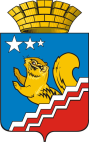 Свердловская областьГЛАВА ВОЛЧАНСКОГО ГОРОДСКОГО ОКРУГАпостановление20.05.2022 г.                                                                                                                  № 181г. ВолчанскРуководствуясь Уставом Волчанского городского округа, в соответствии с постановлением главы Волчанского городского округа от 20.11.2013 года № 921 «Об утверждении Порядка формирования и реализации муниципальных программ Волчанского городского округа» (в редакции постановлений главы Волчанского городского округа от 24.09.2015 года № 691, от 18.08.2017 года № 393), Решением Волчанской городской Думы от 14.12.2021 года № 59 «О бюджете Волчанского городского округа на 2022 год и плановый период 2023 и 2024 годов» (в редакции от 09.03.2022 года № 21, от 21.04.2022 года № 26),ПОСТАНОВЛЯЮ:Внести в муниципальную программу Волчанского городского округа «Развитие культуры в Волчанском городском округе до 2026 года», (далее - Программа), утвержденную постановлением главы Волчанского городского округа от 13.08.2020 года № 323 (с изменениями от 28.12.2020 года № 575, 09.08.2021 года № 295, 27.12.2021 года № 512) следующие изменения:            1.1. В паспорте Программы строку «Объемы финансирования муниципальной программы по годам реализации» изложить в следующей редакции:1.2. Пункты 2,4,5,9,10,12,22,24 в табличной части раздела 4. Программы изложить в следующей редакции:                                                                                                                                     (тыс. рублей)1.3. В приложение № 2 Программы внести изменения, изложив его в новой редакции (прилагается).Настоящее постановление разместить на официальном сайте Волчанского городского округа в сети Интернет (www.volchansk-adm.ru).Контроль за исполнением настоящего постановления возложить на заместителя главы администрации Волчанского городского округа по социальным вопросам Бородулину И.В.Глава городского округа                                                                   А.В. ВервейнПриложение к постановлению главы Волчанского городского округа от 20.05.2022 г.  № 181                                                                                                                                                 Приложение № 2к муниципальной программе Волчанского городского округа«Развитие культуры в Волчанском городском округе до 2026 года»ПЛАН МЕРОПРИЯТИЙ МУНИЦИПАЛЬНОЙ ПРОГРАММЫ ВОЛЧАНСКОГО ГОРОДСКОГО ОКРУГА«РАЗВИТИЕ КУЛЬТУРЫ В ВОЛЧАНСКОМ ГОРОДСКОМ ОКРУГЕ ДО 2026 ГОДА»Список используемых сокращений:- ВГО – Волчанский городской округ;- МКУ «УГХ» - муниципальное казенное учреждение «Управление городского хозяйства»;- МАУК «КДЦ» ВГО – муниципальное автономное учреждение культуры «Культурно – досуговый центр» Волчанского городского округа;- ЦБС – централизованная библиотечная система;- МКМ – муниципальный краеведческий музей.О внесении  изменений в  муниципальную программу Волчанского городского округа «Развитие культуры в Волчанском городском округе до 2026 года» Объемы финансирования 
муниципальной программы 
по годам реализации, тыс. рублей ВСЕГО – 153 828,61614в том числе по годам реализации:2021 год – 30 576,965140;2022 год – 42 277,00;2023 год – 6 573,00; 2024 год – 6 285,00; 2025 год – 33 460,603;2026 год – 34 656,008.Из них федеральный бюджет – 86,70 в том числе по годам реализации:2021 год – 0,00;2022 год – 86,70;2023 год – 0,00;2024 год – 0,00;2025 год – 0,00;2026 год – 0,00.Из них областной бюджет – 2 654,80 в том числе по годам реализации:2021 год – 2 180,50;2022 год – 474,30;2023 год – 0,00;2024 год – 0,00;2025 год – 0,00;2026 год – 0,00.Из них местный бюджет – 130 464,45 в том числе по годам реализации:2021 год – 26 173,799;2022 год – 38 216,00;2023 год – 3 073,04;2024 год – 2 485,00;2025 год – 29 660,603;2026 год – 30 856,008.Из них внебюджетные источники – 20 622,66614 в том числе по годам реализации:2021 год – 2 222,66614;2022 год – 3 500,00;2023 год – 3 500,00;2024 год – 3 800,00;2025 год – 3 800,00; – 3 800,00.№Виды расходовВсего20212022202320242025202623456789Всего по муниципальной программе Волчанского городского округа «Развитие культуры в Волчанском городском округе до 2026 года», в том числе:153 828,6161430 576,9651442 277,006 573,006 285,0033 460,60334656,0084.Областной бюджет2 654,802 180,50474,300,000,000,000,005.Местный бюджет130 464,4526 173,79938 216,003 073,0402 485,029 660,60330 856,0087.Подпрограмма 1. «Развитие культуры»Подпрограмма 1. «Развитие культуры»Подпрограмма 1. «Развитие культуры»Подпрограмма 1. «Развитие культуры»Подпрограмма 1. «Развитие культуры»Подпрограмма 1. «Развитие культуры»Подпрограмма 1. «Развитие культуры»Подпрограмма 1. «Развитие культуры»9.Областной бюджет1 958,801 484,50474,300,000,000,000,0010.Местный бюджет18 118,2772898,0179 733,001 375,001 285,001 413,631 413,6312.Всего по подпрограмме 1. «Развитие культуры»20 163,7774382,51710 294,001 375,001 285,001 413,631 413,6319.	Подпрограмма 3. «Обеспечение реализации муниципальной программы Волчанского городского округа «Развитие культуры в Волчанском городском округе до 2026 года»	Подпрограмма 3. «Обеспечение реализации муниципальной программы Волчанского городского округа «Развитие культуры в Волчанском городском округе до 2026 года»	Подпрограмма 3. «Обеспечение реализации муниципальной программы Волчанского городского округа «Развитие культуры в Волчанском городском округе до 2026 года»	Подпрограмма 3. «Обеспечение реализации муниципальной программы Волчанского городского округа «Развитие культуры в Волчанском городском округе до 2026 года»	Подпрограмма 3. «Обеспечение реализации муниципальной программы Волчанского городского округа «Развитие культуры в Волчанском городском округе до 2026 года»	Подпрограмма 3. «Обеспечение реализации муниципальной программы Волчанского городского округа «Развитие культуры в Волчанском городском округе до 2026 года»	Подпрограмма 3. «Обеспечение реализации муниципальной программы Волчанского городского округа «Развитие культуры в Волчанском городском округе до 2026 года»	Подпрограмма 3. «Обеспечение реализации муниципальной программы Волчанского городского округа «Развитие культуры в Волчанском городском округе до 2026 года»22.Местный бюджет112 346,17323 275,78228 483,001 698,041 200,0028 246,97329 442,37824.Всего по подпрограмме 3. «Обеспечение реализации муниципальной программы Волчанского городского округа «Развитие культуры на территории Волчанского городского округа»133 964,8391426 194,4481431 983,005 198,045 000,0032 046,97333 242,378№ п/пНаименование мероприятия/
   Источники расходов    
    на финансированиеНаименование мероприятия/
   Источники расходов    
    на финансированиеИсполнитель (соисполнитель) мероприятияОбъем расходов на выполнение мероприятия за счет всех источников ресурсного обеспечения, тыс. рублейОбъем расходов на выполнение мероприятия за счет всех источников ресурсного обеспечения, тыс. рублейОбъем расходов на выполнение мероприятия за счет всех источников ресурсного обеспечения, тыс. рублейОбъем расходов на выполнение мероприятия за счет всех источников ресурсного обеспечения, тыс. рублейОбъем расходов на выполнение мероприятия за счет всех источников ресурсного обеспечения, тыс. рублейОбъем расходов на выполнение мероприятия за счет всех источников ресурсного обеспечения, тыс. рублейОбъем расходов на выполнение мероприятия за счет всех источников ресурсного обеспечения, тыс. рублей№ п/пНаименование мероприятия/
   Источники расходов    
    на финансированиеНаименование мероприятия/
   Источники расходов    
    на финансированиеИсполнитель (соисполнитель) мероприятиявсего2021202220232024202520261223456789101ВСЕГО ПО МУНИЦИПАЛЬНОЙ 
ПРОГРАММЕ, В ТОМ ЧИСЛЕ:   ВСЕГО ПО МУНИЦИПАЛЬНОЙ 
ПРОГРАММЕ, В ТОМ ЧИСЛЕ:   153 828,6161430 576,96514042 277,006 573,006 285,0033 460,60334 656,0082федеральный бюджетфедеральный бюджет86,70,086,70,00,00,00,03областной бюджет         областной бюджет         2 654,82 180,50474,30,00,00,00,04местный бюджет           местный бюджет           130 464,4526 173,79938 216,003 073,042 485,0029 660,60330 856,0085внебюджетные источникивнебюджетные источники20 622,666142 222,666143 500,003 500,003 800,03 800,03 800,0ПОДПРОГРАММА 1. «РАЗВИТИЕ КУЛЬТУРЫ»ПОДПРОГРАММА 1. «РАЗВИТИЕ КУЛЬТУРЫ»ПОДПРОГРАММА 1. «РАЗВИТИЕ КУЛЬТУРЫ»ПОДПРОГРАММА 1. «РАЗВИТИЕ КУЛЬТУРЫ»ПОДПРОГРАММА 1. «РАЗВИТИЕ КУЛЬТУРЫ»ПОДПРОГРАММА 1. «РАЗВИТИЕ КУЛЬТУРЫ»ПОДПРОГРАММА 1. «РАЗВИТИЕ КУЛЬТУРЫ»ПОДПРОГРАММА 1. «РАЗВИТИЕ КУЛЬТУРЫ»ПОДПРОГРАММА 1. «РАЗВИТИЕ КУЛЬТУРЫ»ПОДПРОГРАММА 1. «РАЗВИТИЕ КУЛЬТУРЫ»6Всего по подпрограмме 1.
 в том числе:Всего по подпрограмме 1.
 в том числе:Всего по подпрограмме 1.
 в том числе:20 163,7774 382,51710 294,001 375,001 285,001 413,631413,637федеральный бюджетфедеральный бюджетфедеральный бюджет86,700,086,70,00,00,00,08областной бюджет         областной бюджет         областной бюджет         1 958,801 484,50474,300,00,00,00,09местный бюджет           местный бюджет           местный бюджет           18 118,2772 898,0179 733,001 375,001 285,001 413,631 413,6310внебюджетные источникивнебюджетные источникивнебюджетные источники0,00,00,00,00,00,00,011Мероприятие 1. Информатизация муниципальных библиотек, в том числе комплектование книжных фондов (включая приобретение (подписка) периодических изданий, приобретение компьютерного оборудования и лицензионного программного  обеспечения, подключение муниципальных библиотек к сети ИнтернетМероприятие 1. Информатизация муниципальных библиотек, в том числе комплектование книжных фондов (включая приобретение (подписка) периодических изданий, приобретение компьютерного оборудования и лицензионного программного  обеспечения, подключение муниципальных библиотек к сети ИнтернетЦентрализованная библиотечная система12Всего по мероприятию, в том числе:Всего по мероприятию, в том числе:Всего по мероприятию, в том числе:1 756,823428,498428,325250,0250,0200,0200,013федеральный бюджетфедеральный бюджетфедеральный бюджет0,00,00,00,00,00,00,014областной бюджет         областной бюджет         областной бюджет         394,4194,4200,00,00,00,00,015местный бюджет           местный бюджет           местный бюджет           1 362,423234,098228,325250,0250,0200,0200,016внебюджетные источникивнебюджетные источникивнебюджетные источники0,00,00,00,00,00,00,017Целевые показатели: 1) количество экземпляров новых поступлений в фонды общедоступных библиотек Волчанского городского округа, в расчете на 1000 человек жителей; 2) увеличение количества библиографических записей в сводном электронном каталоге библиотек Волчанского городского округа (по сравнению с предыдущим годом); 3) Число посещений муниципальных библиотек ВГО; 4) Доля библиотечных фондов общедоступных библиотек, представленных в электронной форме, от общего объема библиотечных фондов; 5) Доля общедоступных муниципальных библиотек, обеспечивающих доступ пользователей к электронным ресурсам сети Интернет, от количества общедоступных библиотек, имеющих техническую возможность для подключения к сети Интернет.Целевые показатели: 1) количество экземпляров новых поступлений в фонды общедоступных библиотек Волчанского городского округа, в расчете на 1000 человек жителей; 2) увеличение количества библиографических записей в сводном электронном каталоге библиотек Волчанского городского округа (по сравнению с предыдущим годом); 3) Число посещений муниципальных библиотек ВГО; 4) Доля библиотечных фондов общедоступных библиотек, представленных в электронной форме, от общего объема библиотечных фондов; 5) Доля общедоступных муниципальных библиотек, обеспечивающих доступ пользователей к электронным ресурсам сети Интернет, от количества общедоступных библиотек, имеющих техническую возможность для подключения к сети Интернет.Целевые показатели: 1) количество экземпляров новых поступлений в фонды общедоступных библиотек Волчанского городского округа, в расчете на 1000 человек жителей; 2) увеличение количества библиографических записей в сводном электронном каталоге библиотек Волчанского городского округа (по сравнению с предыдущим годом); 3) Число посещений муниципальных библиотек ВГО; 4) Доля библиотечных фондов общедоступных библиотек, представленных в электронной форме, от общего объема библиотечных фондов; 5) Доля общедоступных муниципальных библиотек, обеспечивающих доступ пользователей к электронным ресурсам сети Интернет, от количества общедоступных библиотек, имеющих техническую возможность для подключения к сети Интернет.Целевые показатели: 1) количество экземпляров новых поступлений в фонды общедоступных библиотек Волчанского городского округа, в расчете на 1000 человек жителей; 2) увеличение количества библиографических записей в сводном электронном каталоге библиотек Волчанского городского округа (по сравнению с предыдущим годом); 3) Число посещений муниципальных библиотек ВГО; 4) Доля библиотечных фондов общедоступных библиотек, представленных в электронной форме, от общего объема библиотечных фондов; 5) Доля общедоступных муниципальных библиотек, обеспечивающих доступ пользователей к электронным ресурсам сети Интернет, от количества общедоступных библиотек, имеющих техническую возможность для подключения к сети Интернет.Целевые показатели: 1) количество экземпляров новых поступлений в фонды общедоступных библиотек Волчанского городского округа, в расчете на 1000 человек жителей; 2) увеличение количества библиографических записей в сводном электронном каталоге библиотек Волчанского городского округа (по сравнению с предыдущим годом); 3) Число посещений муниципальных библиотек ВГО; 4) Доля библиотечных фондов общедоступных библиотек, представленных в электронной форме, от общего объема библиотечных фондов; 5) Доля общедоступных муниципальных библиотек, обеспечивающих доступ пользователей к электронным ресурсам сети Интернет, от количества общедоступных библиотек, имеющих техническую возможность для подключения к сети Интернет.Целевые показатели: 1) количество экземпляров новых поступлений в фонды общедоступных библиотек Волчанского городского округа, в расчете на 1000 человек жителей; 2) увеличение количества библиографических записей в сводном электронном каталоге библиотек Волчанского городского округа (по сравнению с предыдущим годом); 3) Число посещений муниципальных библиотек ВГО; 4) Доля библиотечных фондов общедоступных библиотек, представленных в электронной форме, от общего объема библиотечных фондов; 5) Доля общедоступных муниципальных библиотек, обеспечивающих доступ пользователей к электронным ресурсам сети Интернет, от количества общедоступных библиотек, имеющих техническую возможность для подключения к сети Интернет.Целевые показатели: 1) количество экземпляров новых поступлений в фонды общедоступных библиотек Волчанского городского округа, в расчете на 1000 человек жителей; 2) увеличение количества библиографических записей в сводном электронном каталоге библиотек Волчанского городского округа (по сравнению с предыдущим годом); 3) Число посещений муниципальных библиотек ВГО; 4) Доля библиотечных фондов общедоступных библиотек, представленных в электронной форме, от общего объема библиотечных фондов; 5) Доля общедоступных муниципальных библиотек, обеспечивающих доступ пользователей к электронным ресурсам сети Интернет, от количества общедоступных библиотек, имеющих техническую возможность для подключения к сети Интернет.Целевые показатели: 1) количество экземпляров новых поступлений в фонды общедоступных библиотек Волчанского городского округа, в расчете на 1000 человек жителей; 2) увеличение количества библиографических записей в сводном электронном каталоге библиотек Волчанского городского округа (по сравнению с предыдущим годом); 3) Число посещений муниципальных библиотек ВГО; 4) Доля библиотечных фондов общедоступных библиотек, представленных в электронной форме, от общего объема библиотечных фондов; 5) Доля общедоступных муниципальных библиотек, обеспечивающих доступ пользователей к электронным ресурсам сети Интернет, от количества общедоступных библиотек, имеющих техническую возможность для подключения к сети Интернет.Целевые показатели: 1) количество экземпляров новых поступлений в фонды общедоступных библиотек Волчанского городского округа, в расчете на 1000 человек жителей; 2) увеличение количества библиографических записей в сводном электронном каталоге библиотек Волчанского городского округа (по сравнению с предыдущим годом); 3) Число посещений муниципальных библиотек ВГО; 4) Доля библиотечных фондов общедоступных библиотек, представленных в электронной форме, от общего объема библиотечных фондов; 5) Доля общедоступных муниципальных библиотек, обеспечивающих доступ пользователей к электронным ресурсам сети Интернет, от количества общедоступных библиотек, имеющих техническую возможность для подключения к сети Интернет.Целевые показатели: 1) количество экземпляров новых поступлений в фонды общедоступных библиотек Волчанского городского округа, в расчете на 1000 человек жителей; 2) увеличение количества библиографических записей в сводном электронном каталоге библиотек Волчанского городского округа (по сравнению с предыдущим годом); 3) Число посещений муниципальных библиотек ВГО; 4) Доля библиотечных фондов общедоступных библиотек, представленных в электронной форме, от общего объема библиотечных фондов; 5) Доля общедоступных муниципальных библиотек, обеспечивающих доступ пользователей к электронным ресурсам сети Интернет, от количества общедоступных библиотек, имеющих техническую возможность для подключения к сети Интернет.18Мероприятие 2. Информатизация муниципального краеведческого музея, в том числе приобретение компьютерного оборудования и лицензионного программного обеспечения, подключение музея к сети ИнтернетМероприятие 2. Информатизация муниципального краеведческого музея, в том числе приобретение компьютерного оборудования и лицензионного программного обеспечения, подключение музея к сети ИнтернетМуниципальный краеведческий музей19Всего по мероприятию, в том числе:Всего по мероприятию, в том числе:Всего по мероприятию, в том числе:150,80,060,825,025,020,020,020федеральный бюджетфедеральный бюджетфедеральный бюджет0,00,00,00,00,00,00,021областной бюджет         областной бюджет         областной бюджет         24,30,024,30,00,00,00,022местный бюджет           местный бюджет           местный бюджет           126,50,036,525,025,020,020,023внебюджетные источникивнебюджетные источникивнебюджетные источники0,00,00,00,00,00,00,024Целевые показатели: 1) количество реализованных выставочных музейных проектов; 2) Количество действующих виртуальных  музеев; 3) доля музеев имеющих  веб-сайт в сети Интернет; 4) Рост ежегодной посещаемости муниципального краеведческого музея на 1000 человек; 5) Число передвижных музейных проектов; 6) Доля муниципальных музеев, в которых используется информационные системы учета и ведения каталогов в электронном виде, в общем количестве муниципальных музеев; 7) Доля предметов основного фонда муниципальных музеев, отраженных в электронных каталогах; 8)  Доля представленных (во всех формах) зрителю музейных предметов в общем количестве музейных предметов основного фонда; 9) число посещений муниципального краеведческого музея.Целевые показатели: 1) количество реализованных выставочных музейных проектов; 2) Количество действующих виртуальных  музеев; 3) доля музеев имеющих  веб-сайт в сети Интернет; 4) Рост ежегодной посещаемости муниципального краеведческого музея на 1000 человек; 5) Число передвижных музейных проектов; 6) Доля муниципальных музеев, в которых используется информационные системы учета и ведения каталогов в электронном виде, в общем количестве муниципальных музеев; 7) Доля предметов основного фонда муниципальных музеев, отраженных в электронных каталогах; 8)  Доля представленных (во всех формах) зрителю музейных предметов в общем количестве музейных предметов основного фонда; 9) число посещений муниципального краеведческого музея.Целевые показатели: 1) количество реализованных выставочных музейных проектов; 2) Количество действующих виртуальных  музеев; 3) доля музеев имеющих  веб-сайт в сети Интернет; 4) Рост ежегодной посещаемости муниципального краеведческого музея на 1000 человек; 5) Число передвижных музейных проектов; 6) Доля муниципальных музеев, в которых используется информационные системы учета и ведения каталогов в электронном виде, в общем количестве муниципальных музеев; 7) Доля предметов основного фонда муниципальных музеев, отраженных в электронных каталогах; 8)  Доля представленных (во всех формах) зрителю музейных предметов в общем количестве музейных предметов основного фонда; 9) число посещений муниципального краеведческого музея.Целевые показатели: 1) количество реализованных выставочных музейных проектов; 2) Количество действующих виртуальных  музеев; 3) доля музеев имеющих  веб-сайт в сети Интернет; 4) Рост ежегодной посещаемости муниципального краеведческого музея на 1000 человек; 5) Число передвижных музейных проектов; 6) Доля муниципальных музеев, в которых используется информационные системы учета и ведения каталогов в электронном виде, в общем количестве муниципальных музеев; 7) Доля предметов основного фонда муниципальных музеев, отраженных в электронных каталогах; 8)  Доля представленных (во всех формах) зрителю музейных предметов в общем количестве музейных предметов основного фонда; 9) число посещений муниципального краеведческого музея.Целевые показатели: 1) количество реализованных выставочных музейных проектов; 2) Количество действующих виртуальных  музеев; 3) доля музеев имеющих  веб-сайт в сети Интернет; 4) Рост ежегодной посещаемости муниципального краеведческого музея на 1000 человек; 5) Число передвижных музейных проектов; 6) Доля муниципальных музеев, в которых используется информационные системы учета и ведения каталогов в электронном виде, в общем количестве муниципальных музеев; 7) Доля предметов основного фонда муниципальных музеев, отраженных в электронных каталогах; 8)  Доля представленных (во всех формах) зрителю музейных предметов в общем количестве музейных предметов основного фонда; 9) число посещений муниципального краеведческого музея.Целевые показатели: 1) количество реализованных выставочных музейных проектов; 2) Количество действующих виртуальных  музеев; 3) доля музеев имеющих  веб-сайт в сети Интернет; 4) Рост ежегодной посещаемости муниципального краеведческого музея на 1000 человек; 5) Число передвижных музейных проектов; 6) Доля муниципальных музеев, в которых используется информационные системы учета и ведения каталогов в электронном виде, в общем количестве муниципальных музеев; 7) Доля предметов основного фонда муниципальных музеев, отраженных в электронных каталогах; 8)  Доля представленных (во всех формах) зрителю музейных предметов в общем количестве музейных предметов основного фонда; 9) число посещений муниципального краеведческого музея.Целевые показатели: 1) количество реализованных выставочных музейных проектов; 2) Количество действующих виртуальных  музеев; 3) доля музеев имеющих  веб-сайт в сети Интернет; 4) Рост ежегодной посещаемости муниципального краеведческого музея на 1000 человек; 5) Число передвижных музейных проектов; 6) Доля муниципальных музеев, в которых используется информационные системы учета и ведения каталогов в электронном виде, в общем количестве муниципальных музеев; 7) Доля предметов основного фонда муниципальных музеев, отраженных в электронных каталогах; 8)  Доля представленных (во всех формах) зрителю музейных предметов в общем количестве музейных предметов основного фонда; 9) число посещений муниципального краеведческого музея.Целевые показатели: 1) количество реализованных выставочных музейных проектов; 2) Количество действующих виртуальных  музеев; 3) доля музеев имеющих  веб-сайт в сети Интернет; 4) Рост ежегодной посещаемости муниципального краеведческого музея на 1000 человек; 5) Число передвижных музейных проектов; 6) Доля муниципальных музеев, в которых используется информационные системы учета и ведения каталогов в электронном виде, в общем количестве муниципальных музеев; 7) Доля предметов основного фонда муниципальных музеев, отраженных в электронных каталогах; 8)  Доля представленных (во всех формах) зрителю музейных предметов в общем количестве музейных предметов основного фонда; 9) число посещений муниципального краеведческого музея.Целевые показатели: 1) количество реализованных выставочных музейных проектов; 2) Количество действующих виртуальных  музеев; 3) доля музеев имеющих  веб-сайт в сети Интернет; 4) Рост ежегодной посещаемости муниципального краеведческого музея на 1000 человек; 5) Число передвижных музейных проектов; 6) Доля муниципальных музеев, в которых используется информационные системы учета и ведения каталогов в электронном виде, в общем количестве муниципальных музеев; 7) Доля предметов основного фонда муниципальных музеев, отраженных в электронных каталогах; 8)  Доля представленных (во всех формах) зрителю музейных предметов в общем количестве музейных предметов основного фонда; 9) число посещений муниципального краеведческого музея.Целевые показатели: 1) количество реализованных выставочных музейных проектов; 2) Количество действующих виртуальных  музеев; 3) доля музеев имеющих  веб-сайт в сети Интернет; 4) Рост ежегодной посещаемости муниципального краеведческого музея на 1000 человек; 5) Число передвижных музейных проектов; 6) Доля муниципальных музеев, в которых используется информационные системы учета и ведения каталогов в электронном виде, в общем количестве муниципальных музеев; 7) Доля предметов основного фонда муниципальных музеев, отраженных в электронных каталогах; 8)  Доля представленных (во всех формах) зрителю музейных предметов в общем количестве музейных предметов основного фонда; 9) число посещений муниципального краеведческого музея.25Мероприятие 3. Укрепление и развитие материально-технической базы учреждения культуры.Мероприятие 3. Укрепление и развитие материально-технической базы учреждения культуры.МАУК «КДЦ» ВГО26Всего по мероприятию, в том числе:Всего по мероприятию, в том числе:Всего по мероприятию, в том числе:207,69947,6990,00,00,080,080,027федеральный бюджетфедеральный бюджетфедеральный бюджет0,00,00,00,00,00,00,028областной бюджет         областной бюджет         областной бюджет         00,00,00,00,00,00,029местный бюджет           местный бюджет           местный бюджет           207,69947,6990,00,00,080,080,030внебюджетные источникивнебюджетные источникивнебюджетные источники0,00,00,00,00,00,00,031Целевые показатели:  1) модернизация рабочих мест; 2) количество обращений к порталу «культура-урала.рф»; 3) уровень удовлетворенности населения качеством и доступностью оказываемых населению муниципальных услуг в сфере культуры; 4)увеличение количества зрителей на киносеансах кинозала «Волчанский» (по сравнению с предыдущим годом); 4) увеличение посещаемости учреждений культуры (по сравнению с 2019 годом).Целевые показатели:  1) модернизация рабочих мест; 2) количество обращений к порталу «культура-урала.рф»; 3) уровень удовлетворенности населения качеством и доступностью оказываемых населению муниципальных услуг в сфере культуры; 4)увеличение количества зрителей на киносеансах кинозала «Волчанский» (по сравнению с предыдущим годом); 4) увеличение посещаемости учреждений культуры (по сравнению с 2019 годом).Целевые показатели:  1) модернизация рабочих мест; 2) количество обращений к порталу «культура-урала.рф»; 3) уровень удовлетворенности населения качеством и доступностью оказываемых населению муниципальных услуг в сфере культуры; 4)увеличение количества зрителей на киносеансах кинозала «Волчанский» (по сравнению с предыдущим годом); 4) увеличение посещаемости учреждений культуры (по сравнению с 2019 годом).Целевые показатели:  1) модернизация рабочих мест; 2) количество обращений к порталу «культура-урала.рф»; 3) уровень удовлетворенности населения качеством и доступностью оказываемых населению муниципальных услуг в сфере культуры; 4)увеличение количества зрителей на киносеансах кинозала «Волчанский» (по сравнению с предыдущим годом); 4) увеличение посещаемости учреждений культуры (по сравнению с 2019 годом).Целевые показатели:  1) модернизация рабочих мест; 2) количество обращений к порталу «культура-урала.рф»; 3) уровень удовлетворенности населения качеством и доступностью оказываемых населению муниципальных услуг в сфере культуры; 4)увеличение количества зрителей на киносеансах кинозала «Волчанский» (по сравнению с предыдущим годом); 4) увеличение посещаемости учреждений культуры (по сравнению с 2019 годом).Целевые показатели:  1) модернизация рабочих мест; 2) количество обращений к порталу «культура-урала.рф»; 3) уровень удовлетворенности населения качеством и доступностью оказываемых населению муниципальных услуг в сфере культуры; 4)увеличение количества зрителей на киносеансах кинозала «Волчанский» (по сравнению с предыдущим годом); 4) увеличение посещаемости учреждений культуры (по сравнению с 2019 годом).Целевые показатели:  1) модернизация рабочих мест; 2) количество обращений к порталу «культура-урала.рф»; 3) уровень удовлетворенности населения качеством и доступностью оказываемых населению муниципальных услуг в сфере культуры; 4)увеличение количества зрителей на киносеансах кинозала «Волчанский» (по сравнению с предыдущим годом); 4) увеличение посещаемости учреждений культуры (по сравнению с 2019 годом).Целевые показатели:  1) модернизация рабочих мест; 2) количество обращений к порталу «культура-урала.рф»; 3) уровень удовлетворенности населения качеством и доступностью оказываемых населению муниципальных услуг в сфере культуры; 4)увеличение количества зрителей на киносеансах кинозала «Волчанский» (по сравнению с предыдущим годом); 4) увеличение посещаемости учреждений культуры (по сравнению с 2019 годом).Целевые показатели:  1) модернизация рабочих мест; 2) количество обращений к порталу «культура-урала.рф»; 3) уровень удовлетворенности населения качеством и доступностью оказываемых населению муниципальных услуг в сфере культуры; 4)увеличение количества зрителей на киносеансах кинозала «Волчанский» (по сравнению с предыдущим годом); 4) увеличение посещаемости учреждений культуры (по сравнению с 2019 годом).Целевые показатели:  1) модернизация рабочих мест; 2) количество обращений к порталу «культура-урала.рф»; 3) уровень удовлетворенности населения качеством и доступностью оказываемых населению муниципальных услуг в сфере культуры; 4)увеличение количества зрителей на киносеансах кинозала «Волчанский» (по сравнению с предыдущим годом); 4) увеличение посещаемости учреждений культуры (по сравнению с 2019 годом).32Мероприятие 4. Организация и проведение мероприятия в сфере культуры, участие в межрегиональных, областных и окружных культурных акциях, конкурсах, фестивалях, подготовка профессиональных кадров работников культуры.Мероприятие 4. Организация и проведение мероприятия в сфере культуры, участие в межрегиональных, областных и окружных культурных акциях, конкурсах, фестивалях, подготовка профессиональных кадров работников культуры.МАУК «КДЦ» ВГО33Всего по мероприятию, в том числе:Всего по мероприятию, в том числе:Всего по мероприятию, в том числе:14 581,76908,09 446,51 000,01 000,01 113,631 113,6334федеральный бюджетфедеральный бюджетфедеральный бюджет0,00,00,00,00,00,00,035областной бюджет         областной бюджет         областной бюджет         0,00,00,00,00,00,00,036местный бюджет           местный бюджет           местный бюджет           14 581,76908,09 446,51 000,01 000,01 113,631 113,6337внебюджетные источникивнебюджетные источникивнебюджетные источники0,00,00,00,00,00,00,038Целевые показатели: 1) увеличение численности участников мероприятий; 2) доля коллективов самодеятельного художественного творчества, имеющих звание «народный (образцовый)»; 3) доля сельских населенных пунктов, охваченных культурно - досуговыми услугами, от общего числа сельских населенных пунктов; 4) посещаемость населением ВГО мероприятий проводимых муниципальными культурно-досуговыми учреждениями от общего числа населения ВГО; 5) количество лауреатов, дипломантов международных, всероссийских, областных, региональных конкурсов и фестивалей в сфере культуры;6) повышение квалификации творческих и управленческих кадров в сфере культуры на базе центров непрерывного образования и повышения квалификации творческих и управленческих кадров в сфере культуры; 7) увеличение посещаемости учреждений культуры (по сравнению с 2019 годом); 8) Количество  мероприятий, направленных на сохранение, возрождение и развитие народных художественных промыслов.Целевые показатели: 1) увеличение численности участников мероприятий; 2) доля коллективов самодеятельного художественного творчества, имеющих звание «народный (образцовый)»; 3) доля сельских населенных пунктов, охваченных культурно - досуговыми услугами, от общего числа сельских населенных пунктов; 4) посещаемость населением ВГО мероприятий проводимых муниципальными культурно-досуговыми учреждениями от общего числа населения ВГО; 5) количество лауреатов, дипломантов международных, всероссийских, областных, региональных конкурсов и фестивалей в сфере культуры;6) повышение квалификации творческих и управленческих кадров в сфере культуры на базе центров непрерывного образования и повышения квалификации творческих и управленческих кадров в сфере культуры; 7) увеличение посещаемости учреждений культуры (по сравнению с 2019 годом); 8) Количество  мероприятий, направленных на сохранение, возрождение и развитие народных художественных промыслов.Целевые показатели: 1) увеличение численности участников мероприятий; 2) доля коллективов самодеятельного художественного творчества, имеющих звание «народный (образцовый)»; 3) доля сельских населенных пунктов, охваченных культурно - досуговыми услугами, от общего числа сельских населенных пунктов; 4) посещаемость населением ВГО мероприятий проводимых муниципальными культурно-досуговыми учреждениями от общего числа населения ВГО; 5) количество лауреатов, дипломантов международных, всероссийских, областных, региональных конкурсов и фестивалей в сфере культуры;6) повышение квалификации творческих и управленческих кадров в сфере культуры на базе центров непрерывного образования и повышения квалификации творческих и управленческих кадров в сфере культуры; 7) увеличение посещаемости учреждений культуры (по сравнению с 2019 годом); 8) Количество  мероприятий, направленных на сохранение, возрождение и развитие народных художественных промыслов.Целевые показатели: 1) увеличение численности участников мероприятий; 2) доля коллективов самодеятельного художественного творчества, имеющих звание «народный (образцовый)»; 3) доля сельских населенных пунктов, охваченных культурно - досуговыми услугами, от общего числа сельских населенных пунктов; 4) посещаемость населением ВГО мероприятий проводимых муниципальными культурно-досуговыми учреждениями от общего числа населения ВГО; 5) количество лауреатов, дипломантов международных, всероссийских, областных, региональных конкурсов и фестивалей в сфере культуры;6) повышение квалификации творческих и управленческих кадров в сфере культуры на базе центров непрерывного образования и повышения квалификации творческих и управленческих кадров в сфере культуры; 7) увеличение посещаемости учреждений культуры (по сравнению с 2019 годом); 8) Количество  мероприятий, направленных на сохранение, возрождение и развитие народных художественных промыслов.Целевые показатели: 1) увеличение численности участников мероприятий; 2) доля коллективов самодеятельного художественного творчества, имеющих звание «народный (образцовый)»; 3) доля сельских населенных пунктов, охваченных культурно - досуговыми услугами, от общего числа сельских населенных пунктов; 4) посещаемость населением ВГО мероприятий проводимых муниципальными культурно-досуговыми учреждениями от общего числа населения ВГО; 5) количество лауреатов, дипломантов международных, всероссийских, областных, региональных конкурсов и фестивалей в сфере культуры;6) повышение квалификации творческих и управленческих кадров в сфере культуры на базе центров непрерывного образования и повышения квалификации творческих и управленческих кадров в сфере культуры; 7) увеличение посещаемости учреждений культуры (по сравнению с 2019 годом); 8) Количество  мероприятий, направленных на сохранение, возрождение и развитие народных художественных промыслов.Целевые показатели: 1) увеличение численности участников мероприятий; 2) доля коллективов самодеятельного художественного творчества, имеющих звание «народный (образцовый)»; 3) доля сельских населенных пунктов, охваченных культурно - досуговыми услугами, от общего числа сельских населенных пунктов; 4) посещаемость населением ВГО мероприятий проводимых муниципальными культурно-досуговыми учреждениями от общего числа населения ВГО; 5) количество лауреатов, дипломантов международных, всероссийских, областных, региональных конкурсов и фестивалей в сфере культуры;6) повышение квалификации творческих и управленческих кадров в сфере культуры на базе центров непрерывного образования и повышения квалификации творческих и управленческих кадров в сфере культуры; 7) увеличение посещаемости учреждений культуры (по сравнению с 2019 годом); 8) Количество  мероприятий, направленных на сохранение, возрождение и развитие народных художественных промыслов.Целевые показатели: 1) увеличение численности участников мероприятий; 2) доля коллективов самодеятельного художественного творчества, имеющих звание «народный (образцовый)»; 3) доля сельских населенных пунктов, охваченных культурно - досуговыми услугами, от общего числа сельских населенных пунктов; 4) посещаемость населением ВГО мероприятий проводимых муниципальными культурно-досуговыми учреждениями от общего числа населения ВГО; 5) количество лауреатов, дипломантов международных, всероссийских, областных, региональных конкурсов и фестивалей в сфере культуры;6) повышение квалификации творческих и управленческих кадров в сфере культуры на базе центров непрерывного образования и повышения квалификации творческих и управленческих кадров в сфере культуры; 7) увеличение посещаемости учреждений культуры (по сравнению с 2019 годом); 8) Количество  мероприятий, направленных на сохранение, возрождение и развитие народных художественных промыслов.Целевые показатели: 1) увеличение численности участников мероприятий; 2) доля коллективов самодеятельного художественного творчества, имеющих звание «народный (образцовый)»; 3) доля сельских населенных пунктов, охваченных культурно - досуговыми услугами, от общего числа сельских населенных пунктов; 4) посещаемость населением ВГО мероприятий проводимых муниципальными культурно-досуговыми учреждениями от общего числа населения ВГО; 5) количество лауреатов, дипломантов международных, всероссийских, областных, региональных конкурсов и фестивалей в сфере культуры;6) повышение квалификации творческих и управленческих кадров в сфере культуры на базе центров непрерывного образования и повышения квалификации творческих и управленческих кадров в сфере культуры; 7) увеличение посещаемости учреждений культуры (по сравнению с 2019 годом); 8) Количество  мероприятий, направленных на сохранение, возрождение и развитие народных художественных промыслов.Целевые показатели: 1) увеличение численности участников мероприятий; 2) доля коллективов самодеятельного художественного творчества, имеющих звание «народный (образцовый)»; 3) доля сельских населенных пунктов, охваченных культурно - досуговыми услугами, от общего числа сельских населенных пунктов; 4) посещаемость населением ВГО мероприятий проводимых муниципальными культурно-досуговыми учреждениями от общего числа населения ВГО; 5) количество лауреатов, дипломантов международных, всероссийских, областных, региональных конкурсов и фестивалей в сфере культуры;6) повышение квалификации творческих и управленческих кадров в сфере культуры на базе центров непрерывного образования и повышения квалификации творческих и управленческих кадров в сфере культуры; 7) увеличение посещаемости учреждений культуры (по сравнению с 2019 годом); 8) Количество  мероприятий, направленных на сохранение, возрождение и развитие народных художественных промыслов.Целевые показатели: 1) увеличение численности участников мероприятий; 2) доля коллективов самодеятельного художественного творчества, имеющих звание «народный (образцовый)»; 3) доля сельских населенных пунктов, охваченных культурно - досуговыми услугами, от общего числа сельских населенных пунктов; 4) посещаемость населением ВГО мероприятий проводимых муниципальными культурно-досуговыми учреждениями от общего числа населения ВГО; 5) количество лауреатов, дипломантов международных, всероссийских, областных, региональных конкурсов и фестивалей в сфере культуры;6) повышение квалификации творческих и управленческих кадров в сфере культуры на базе центров непрерывного образования и повышения квалификации творческих и управленческих кадров в сфере культуры; 7) увеличение посещаемости учреждений культуры (по сравнению с 2019 годом); 8) Количество  мероприятий, направленных на сохранение, возрождение и развитие народных художественных промыслов.39Мероприятие 5. Капитальный ремонт зданий и помещений, в которых размещаются учреждения культуры, приведение в соответствие с требованиями пожарной безопасности и санитарного законодательства и (или) оснащение таких учреждений специальным оборудованием, музыкальным оборудованием, инвентарем и музыкальными инструментами.Мероприятие 5. Капитальный ремонт зданий и помещений, в которых размещаются учреждения культуры, приведение в соответствие с требованиями пожарной безопасности и санитарного законодательства и (или) оснащение таких учреждений специальным оборудованием, музыкальным оборудованием, инвентарем и музыкальными инструментами.МАУК «КДЦ» ВГО40Всего по мероприятию, в том числе:Всего по мероприятию, в том числе:Всего по мероприятию, в том числе:209,1299,120,0100,010,00,00,041федеральный бюджетфедеральный бюджетфедеральный бюджет0,00,00,00,00,00,00,042областной бюджет         областной бюджет         областной бюджет         0,00,00,00,00,00,00,043местный бюджет           местный бюджет           местный бюджет           209,1299,120,0100,010,00,00,044внебюджетные источникивнебюджетные источникивнебюджетные источники0,00,00,00,00,00,00,045Целевые показатели: 1) доля муниципальных учреждений культуры, находящихся в удовлетворительном состоянии, в общем количестве таких учреждений; 2) уровень удовлетворенности населения качеством и доступностью оказываемых населению муниципальных услуг в сфере культуры; 3) увеличение количества зрителей на киносеансах кинозала «Волчанский» (по сравнению с предыдущим годом); 4) увеличение посещаемости учреждений культуры (по сравнению с 2019 годом).Целевые показатели: 1) доля муниципальных учреждений культуры, находящихся в удовлетворительном состоянии, в общем количестве таких учреждений; 2) уровень удовлетворенности населения качеством и доступностью оказываемых населению муниципальных услуг в сфере культуры; 3) увеличение количества зрителей на киносеансах кинозала «Волчанский» (по сравнению с предыдущим годом); 4) увеличение посещаемости учреждений культуры (по сравнению с 2019 годом).Целевые показатели: 1) доля муниципальных учреждений культуры, находящихся в удовлетворительном состоянии, в общем количестве таких учреждений; 2) уровень удовлетворенности населения качеством и доступностью оказываемых населению муниципальных услуг в сфере культуры; 3) увеличение количества зрителей на киносеансах кинозала «Волчанский» (по сравнению с предыдущим годом); 4) увеличение посещаемости учреждений культуры (по сравнению с 2019 годом).Целевые показатели: 1) доля муниципальных учреждений культуры, находящихся в удовлетворительном состоянии, в общем количестве таких учреждений; 2) уровень удовлетворенности населения качеством и доступностью оказываемых населению муниципальных услуг в сфере культуры; 3) увеличение количества зрителей на киносеансах кинозала «Волчанский» (по сравнению с предыдущим годом); 4) увеличение посещаемости учреждений культуры (по сравнению с 2019 годом).Целевые показатели: 1) доля муниципальных учреждений культуры, находящихся в удовлетворительном состоянии, в общем количестве таких учреждений; 2) уровень удовлетворенности населения качеством и доступностью оказываемых населению муниципальных услуг в сфере культуры; 3) увеличение количества зрителей на киносеансах кинозала «Волчанский» (по сравнению с предыдущим годом); 4) увеличение посещаемости учреждений культуры (по сравнению с 2019 годом).Целевые показатели: 1) доля муниципальных учреждений культуры, находящихся в удовлетворительном состоянии, в общем количестве таких учреждений; 2) уровень удовлетворенности населения качеством и доступностью оказываемых населению муниципальных услуг в сфере культуры; 3) увеличение количества зрителей на киносеансах кинозала «Волчанский» (по сравнению с предыдущим годом); 4) увеличение посещаемости учреждений культуры (по сравнению с 2019 годом).Целевые показатели: 1) доля муниципальных учреждений культуры, находящихся в удовлетворительном состоянии, в общем количестве таких учреждений; 2) уровень удовлетворенности населения качеством и доступностью оказываемых населению муниципальных услуг в сфере культуры; 3) увеличение количества зрителей на киносеансах кинозала «Волчанский» (по сравнению с предыдущим годом); 4) увеличение посещаемости учреждений культуры (по сравнению с 2019 годом).Целевые показатели: 1) доля муниципальных учреждений культуры, находящихся в удовлетворительном состоянии, в общем количестве таких учреждений; 2) уровень удовлетворенности населения качеством и доступностью оказываемых населению муниципальных услуг в сфере культуры; 3) увеличение количества зрителей на киносеансах кинозала «Волчанский» (по сравнению с предыдущим годом); 4) увеличение посещаемости учреждений культуры (по сравнению с 2019 годом).Целевые показатели: 1) доля муниципальных учреждений культуры, находящихся в удовлетворительном состоянии, в общем количестве таких учреждений; 2) уровень удовлетворенности населения качеством и доступностью оказываемых населению муниципальных услуг в сфере культуры; 3) увеличение количества зрителей на киносеансах кинозала «Волчанский» (по сравнению с предыдущим годом); 4) увеличение посещаемости учреждений культуры (по сравнению с 2019 годом).Целевые показатели: 1) доля муниципальных учреждений культуры, находящихся в удовлетворительном состоянии, в общем количестве таких учреждений; 2) уровень удовлетворенности населения качеством и доступностью оказываемых населению муниципальных услуг в сфере культуры; 3) увеличение количества зрителей на киносеансах кинозала «Волчанский» (по сравнению с предыдущим годом); 4) увеличение посещаемости учреждений культуры (по сравнению с 2019 годом).46Мероприятие 6.  Проведение работ по ремонту памятников, которые расположены на территории ВГО.Мероприятие 6.  Проведение работ по ремонту памятников, которые расположены на территории ВГО.МАУК «КДЦ» ВГО47Всего по мероприятию, в том числе:Всего по мероприятию, в том числе:Всего по мероприятию, в том числе:0,00,00,00,00,00,00,048федеральный бюджетфедеральный бюджетфедеральный бюджет0,00,00,00,00,00,00,049областной бюджет         областной бюджет         областной бюджет         0,00,00,00,00,00,00,050местный бюджет           местный бюджет           местный бюджет           0,00,00,00,00,00,00,051внебюджетные источникивнебюджетные источникивнебюджетные источники0,00,00,00,00,00,00,052Целевой показатель: уровень удовлетворенности населения качеством и доступностью оказываемых населению муниципальных услуг в сфере культуры.Целевой показатель: уровень удовлетворенности населения качеством и доступностью оказываемых населению муниципальных услуг в сфере культуры.Целевой показатель: уровень удовлетворенности населения качеством и доступностью оказываемых населению муниципальных услуг в сфере культуры.Целевой показатель: уровень удовлетворенности населения качеством и доступностью оказываемых населению муниципальных услуг в сфере культуры.Целевой показатель: уровень удовлетворенности населения качеством и доступностью оказываемых населению муниципальных услуг в сфере культуры.Целевой показатель: уровень удовлетворенности населения качеством и доступностью оказываемых населению муниципальных услуг в сфере культуры.Целевой показатель: уровень удовлетворенности населения качеством и доступностью оказываемых населению муниципальных услуг в сфере культуры.Целевой показатель: уровень удовлетворенности населения качеством и доступностью оказываемых населению муниципальных услуг в сфере культуры.Целевой показатель: уровень удовлетворенности населения качеством и доступностью оказываемых населению муниципальных услуг в сфере культуры.Целевой показатель: уровень удовлетворенности населения качеством и доступностью оказываемых населению муниципальных услуг в сфере культуры.53Мероприятие 7.  Осуществление благотворительного проекта, направленного на эффективную организацию работы библиотеки в летний период, создание для детей пространства для творчества и обобщения на основе книги, привлечение к чтению, расширение их кругозора.Мероприятие 7.  Осуществление благотворительного проекта, направленного на эффективную организацию работы библиотеки в летний период, создание для детей пространства для творчества и обобщения на основе книги, привлечение к чтению, расширение их кругозора.Централизованная библиотечная система54Всего по мероприятию, в том числе:Всего по мероприятию, в том числе:Всего по мероприятию, в том числе:0,00,00,00,00,00,00,055федеральный бюджетфедеральный бюджетфедеральный бюджет0,00,00,00,00,00,00,056областной бюджет         областной бюджет         областной бюджет         0,00,00,00,00,00,00,057местный бюджет           местный бюджет           местный бюджет           0,00,00,00,00,00,00,058внебюджетные источникивнебюджетные источникивнебюджетные источники0,00,00,00,00,00,00,059Целевой показатель: уровень удовлетворенности населения качеством и доступностью оказываемых населению муниципальных услуг в сфере культуры.Целевой показатель: уровень удовлетворенности населения качеством и доступностью оказываемых населению муниципальных услуг в сфере культуры.Целевой показатель: уровень удовлетворенности населения качеством и доступностью оказываемых населению муниципальных услуг в сфере культуры.Целевой показатель: уровень удовлетворенности населения качеством и доступностью оказываемых населению муниципальных услуг в сфере культуры.Целевой показатель: уровень удовлетворенности населения качеством и доступностью оказываемых населению муниципальных услуг в сфере культуры.Целевой показатель: уровень удовлетворенности населения качеством и доступностью оказываемых населению муниципальных услуг в сфере культуры.Целевой показатель: уровень удовлетворенности населения качеством и доступностью оказываемых населению муниципальных услуг в сфере культуры.Целевой показатель: уровень удовлетворенности населения качеством и доступностью оказываемых населению муниципальных услуг в сфере культуры.Целевой показатель: уровень удовлетворенности населения качеством и доступностью оказываемых населению муниципальных услуг в сфере культуры.Целевой показатель: уровень удовлетворенности населения качеством и доступностью оказываемых населению муниципальных услуг в сфере культуры.60Мероприятие 8. 
Осуществление мероприятий, за счет средств государственной поддержки в форме грантов, полученных по результатам конкурсного отбора.Мероприятие 8. 
Осуществление мероприятий, за счет средств государственной поддержки в форме грантов, полученных по результатам конкурсного отбора.МАУК «КДЦ» ВГО61Всего по мероприятию, в том числе:Всего по мероприятию, в том числе:Всего по мероприятию, в том числе:500,0250,0250,00,00,00,00,062федеральный бюджетфедеральный бюджетфедеральный бюджет0,00,00,00,00,00,00,063областной бюджет         областной бюджет         областной бюджет         500,0250,0250,00,00,00,00,064местный бюджет           местный бюджет           местный бюджет           0,00,00,00,00,00,00,065внебюджетные источникивнебюджетные источникивнебюджетные источники0,00,00,00,00,00,00,066Целевой показатель: 1) модернизация рабочих мест;  2) уровень удовлетворенности населения качеством и доступностью оказываемых населению муниципальных услуг в сфере культуры; 3) количество лауреатов, дипломантов международных, всероссийских, областных, региональных конкурсов и фестивалей в сфере культуры.Целевой показатель: 1) модернизация рабочих мест;  2) уровень удовлетворенности населения качеством и доступностью оказываемых населению муниципальных услуг в сфере культуры; 3) количество лауреатов, дипломантов международных, всероссийских, областных, региональных конкурсов и фестивалей в сфере культуры.Целевой показатель: 1) модернизация рабочих мест;  2) уровень удовлетворенности населения качеством и доступностью оказываемых населению муниципальных услуг в сфере культуры; 3) количество лауреатов, дипломантов международных, всероссийских, областных, региональных конкурсов и фестивалей в сфере культуры.Целевой показатель: 1) модернизация рабочих мест;  2) уровень удовлетворенности населения качеством и доступностью оказываемых населению муниципальных услуг в сфере культуры; 3) количество лауреатов, дипломантов международных, всероссийских, областных, региональных конкурсов и фестивалей в сфере культуры.Целевой показатель: 1) модернизация рабочих мест;  2) уровень удовлетворенности населения качеством и доступностью оказываемых населению муниципальных услуг в сфере культуры; 3) количество лауреатов, дипломантов международных, всероссийских, областных, региональных конкурсов и фестивалей в сфере культуры.Целевой показатель: 1) модернизация рабочих мест;  2) уровень удовлетворенности населения качеством и доступностью оказываемых населению муниципальных услуг в сфере культуры; 3) количество лауреатов, дипломантов международных, всероссийских, областных, региональных конкурсов и фестивалей в сфере культуры.Целевой показатель: 1) модернизация рабочих мест;  2) уровень удовлетворенности населения качеством и доступностью оказываемых населению муниципальных услуг в сфере культуры; 3) количество лауреатов, дипломантов международных, всероссийских, областных, региональных конкурсов и фестивалей в сфере культуры.Целевой показатель: 1) модернизация рабочих мест;  2) уровень удовлетворенности населения качеством и доступностью оказываемых населению муниципальных услуг в сфере культуры; 3) количество лауреатов, дипломантов международных, всероссийских, областных, региональных конкурсов и фестивалей в сфере культуры.Целевой показатель: 1) модернизация рабочих мест;  2) уровень удовлетворенности населения качеством и доступностью оказываемых населению муниципальных услуг в сфере культуры; 3) количество лауреатов, дипломантов международных, всероссийских, областных, региональных конкурсов и фестивалей в сфере культуры.Целевой показатель: 1) модернизация рабочих мест;  2) уровень удовлетворенности населения качеством и доступностью оказываемых населению муниципальных услуг в сфере культуры; 3) количество лауреатов, дипломантов международных, всероссийских, областных, региональных конкурсов и фестивалей в сфере культуры.67Мероприятие 16. Реализация проектов инициативного бюджетирования. МАУК «КДЦ» ВГОМАУК «КДЦ» ВГО68Всего по мероприятию, в том числе:Всего по мероприятию, в том числе:Всего по мероприятию, в том числе:2 649,22 649,20,00,00,00,00,069федеральный бюджетфедеральный бюджетфедеральный бюджет0,00,00,00,00,00,00,070областной бюджет         областной бюджет         областной бюджет         1 040,11 040,10,00,00,00,00,071местный бюджет           местный бюджет           местный бюджет           1 609,11 609,10,00,00,00,00,072внебюджетные источникивнебюджетные источникивнебюджетные источники0,00,00,00,00,00,00,073Целевой показатель: 1) увеличение количества зрителей на киносеансах кинозала «Волчанский» (по сравнению с предыдущим годом); 2) Уровень удовлетворенности населения качеством и доступностью оказываемых населению услуг; 3) увеличение численности участников мероприятий; 4) Увеличение посещаемости учреждений культуры (по сравнению с 2019 годом); 5) Посещаемость населением ВГО мероприятий проводимых муниципальными культурно-досуговыми учреждениями.Целевой показатель: 1) увеличение количества зрителей на киносеансах кинозала «Волчанский» (по сравнению с предыдущим годом); 2) Уровень удовлетворенности населения качеством и доступностью оказываемых населению услуг; 3) увеличение численности участников мероприятий; 4) Увеличение посещаемости учреждений культуры (по сравнению с 2019 годом); 5) Посещаемость населением ВГО мероприятий проводимых муниципальными культурно-досуговыми учреждениями.Целевой показатель: 1) увеличение количества зрителей на киносеансах кинозала «Волчанский» (по сравнению с предыдущим годом); 2) Уровень удовлетворенности населения качеством и доступностью оказываемых населению услуг; 3) увеличение численности участников мероприятий; 4) Увеличение посещаемости учреждений культуры (по сравнению с 2019 годом); 5) Посещаемость населением ВГО мероприятий проводимых муниципальными культурно-досуговыми учреждениями.Целевой показатель: 1) увеличение количества зрителей на киносеансах кинозала «Волчанский» (по сравнению с предыдущим годом); 2) Уровень удовлетворенности населения качеством и доступностью оказываемых населению услуг; 3) увеличение численности участников мероприятий; 4) Увеличение посещаемости учреждений культуры (по сравнению с 2019 годом); 5) Посещаемость населением ВГО мероприятий проводимых муниципальными культурно-досуговыми учреждениями.Целевой показатель: 1) увеличение количества зрителей на киносеансах кинозала «Волчанский» (по сравнению с предыдущим годом); 2) Уровень удовлетворенности населения качеством и доступностью оказываемых населению услуг; 3) увеличение численности участников мероприятий; 4) Увеличение посещаемости учреждений культуры (по сравнению с 2019 годом); 5) Посещаемость населением ВГО мероприятий проводимых муниципальными культурно-досуговыми учреждениями.Целевой показатель: 1) увеличение количества зрителей на киносеансах кинозала «Волчанский» (по сравнению с предыдущим годом); 2) Уровень удовлетворенности населения качеством и доступностью оказываемых населению услуг; 3) увеличение численности участников мероприятий; 4) Увеличение посещаемости учреждений культуры (по сравнению с 2019 годом); 5) Посещаемость населением ВГО мероприятий проводимых муниципальными культурно-досуговыми учреждениями.Целевой показатель: 1) увеличение количества зрителей на киносеансах кинозала «Волчанский» (по сравнению с предыдущим годом); 2) Уровень удовлетворенности населения качеством и доступностью оказываемых населению услуг; 3) увеличение численности участников мероприятий; 4) Увеличение посещаемости учреждений культуры (по сравнению с 2019 годом); 5) Посещаемость населением ВГО мероприятий проводимых муниципальными культурно-досуговыми учреждениями.Целевой показатель: 1) увеличение количества зрителей на киносеансах кинозала «Волчанский» (по сравнению с предыдущим годом); 2) Уровень удовлетворенности населения качеством и доступностью оказываемых населению услуг; 3) увеличение численности участников мероприятий; 4) Увеличение посещаемости учреждений культуры (по сравнению с 2019 годом); 5) Посещаемость населением ВГО мероприятий проводимых муниципальными культурно-досуговыми учреждениями.Целевой показатель: 1) увеличение количества зрителей на киносеансах кинозала «Волчанский» (по сравнению с предыдущим годом); 2) Уровень удовлетворенности населения качеством и доступностью оказываемых населению услуг; 3) увеличение численности участников мероприятий; 4) Увеличение посещаемости учреждений культуры (по сравнению с 2019 годом); 5) Посещаемость населением ВГО мероприятий проводимых муниципальными культурно-досуговыми учреждениями.Целевой показатель: 1) увеличение количества зрителей на киносеансах кинозала «Волчанский» (по сравнению с предыдущим годом); 2) Уровень удовлетворенности населения качеством и доступностью оказываемых населению услуг; 3) увеличение численности участников мероприятий; 4) Увеличение посещаемости учреждений культуры (по сравнению с 2019 годом); 5) Посещаемость населением ВГО мероприятий проводимых муниципальными культурно-досуговыми учреждениями.74Мероприятие 18. Модернизация государственных и муниципальных общедоступных библиотек Свердловской области в части комплектования книжных фондов.МАУК «КДЦ» ВГОМАУК «КДЦ» ВГО75Всего по мероприятию, в том числе:Всего по мероприятию, в том числе:Всего по мероприятию, в том числе:108,3750,0108,3750,00,00,00,076федеральный бюджетфедеральный бюджетфедеральный бюджет86,70,086,70,00,00,00,077областной бюджет         областной бюджет         областной бюджет         0,00,00,00,00,00,00,078местный бюджет           местный бюджет           местный бюджет           21,6750,021,6750,00,00,00,079внебюджетные источникивнебюджетные источникивнебюджетные источники0,00,00,00,00,00,00,080Целевой показатель: 1) рост ежегодной посещаемости муниципального краеведческого музея и библиотек; 2) количество экземпляров новых поступлений в фонды библиотек Волчанского городского округа, в расчете на 1000 человек жителей; 3) увеличение количества библиографических записей в сводном электронном каталоге библиотек Волчанского городского округа (по сравнению с предыдущим годом). 4) Число посещений муниципальных библиотек ВГО 5) Доля библиотечных фондов общедоступных библиотек, представленных в электронной форме, от общего объема библиотечных фондов; 6) Доля общедоступных муниципальных библиотек, обеспечивающих доступ пользователей к электронным ресурсам сети Интернет, от количества общедоступных библиотек, имеющих техническую возможность для подключения к сети Интернет.Целевой показатель: 1) рост ежегодной посещаемости муниципального краеведческого музея и библиотек; 2) количество экземпляров новых поступлений в фонды библиотек Волчанского городского округа, в расчете на 1000 человек жителей; 3) увеличение количества библиографических записей в сводном электронном каталоге библиотек Волчанского городского округа (по сравнению с предыдущим годом). 4) Число посещений муниципальных библиотек ВГО 5) Доля библиотечных фондов общедоступных библиотек, представленных в электронной форме, от общего объема библиотечных фондов; 6) Доля общедоступных муниципальных библиотек, обеспечивающих доступ пользователей к электронным ресурсам сети Интернет, от количества общедоступных библиотек, имеющих техническую возможность для подключения к сети Интернет.Целевой показатель: 1) рост ежегодной посещаемости муниципального краеведческого музея и библиотек; 2) количество экземпляров новых поступлений в фонды библиотек Волчанского городского округа, в расчете на 1000 человек жителей; 3) увеличение количества библиографических записей в сводном электронном каталоге библиотек Волчанского городского округа (по сравнению с предыдущим годом). 4) Число посещений муниципальных библиотек ВГО 5) Доля библиотечных фондов общедоступных библиотек, представленных в электронной форме, от общего объема библиотечных фондов; 6) Доля общедоступных муниципальных библиотек, обеспечивающих доступ пользователей к электронным ресурсам сети Интернет, от количества общедоступных библиотек, имеющих техническую возможность для подключения к сети Интернет.Целевой показатель: 1) рост ежегодной посещаемости муниципального краеведческого музея и библиотек; 2) количество экземпляров новых поступлений в фонды библиотек Волчанского городского округа, в расчете на 1000 человек жителей; 3) увеличение количества библиографических записей в сводном электронном каталоге библиотек Волчанского городского округа (по сравнению с предыдущим годом). 4) Число посещений муниципальных библиотек ВГО 5) Доля библиотечных фондов общедоступных библиотек, представленных в электронной форме, от общего объема библиотечных фондов; 6) Доля общедоступных муниципальных библиотек, обеспечивающих доступ пользователей к электронным ресурсам сети Интернет, от количества общедоступных библиотек, имеющих техническую возможность для подключения к сети Интернет.Целевой показатель: 1) рост ежегодной посещаемости муниципального краеведческого музея и библиотек; 2) количество экземпляров новых поступлений в фонды библиотек Волчанского городского округа, в расчете на 1000 человек жителей; 3) увеличение количества библиографических записей в сводном электронном каталоге библиотек Волчанского городского округа (по сравнению с предыдущим годом). 4) Число посещений муниципальных библиотек ВГО 5) Доля библиотечных фондов общедоступных библиотек, представленных в электронной форме, от общего объема библиотечных фондов; 6) Доля общедоступных муниципальных библиотек, обеспечивающих доступ пользователей к электронным ресурсам сети Интернет, от количества общедоступных библиотек, имеющих техническую возможность для подключения к сети Интернет.Целевой показатель: 1) рост ежегодной посещаемости муниципального краеведческого музея и библиотек; 2) количество экземпляров новых поступлений в фонды библиотек Волчанского городского округа, в расчете на 1000 человек жителей; 3) увеличение количества библиографических записей в сводном электронном каталоге библиотек Волчанского городского округа (по сравнению с предыдущим годом). 4) Число посещений муниципальных библиотек ВГО 5) Доля библиотечных фондов общедоступных библиотек, представленных в электронной форме, от общего объема библиотечных фондов; 6) Доля общедоступных муниципальных библиотек, обеспечивающих доступ пользователей к электронным ресурсам сети Интернет, от количества общедоступных библиотек, имеющих техническую возможность для подключения к сети Интернет.Целевой показатель: 1) рост ежегодной посещаемости муниципального краеведческого музея и библиотек; 2) количество экземпляров новых поступлений в фонды библиотек Волчанского городского округа, в расчете на 1000 человек жителей; 3) увеличение количества библиографических записей в сводном электронном каталоге библиотек Волчанского городского округа (по сравнению с предыдущим годом). 4) Число посещений муниципальных библиотек ВГО 5) Доля библиотечных фондов общедоступных библиотек, представленных в электронной форме, от общего объема библиотечных фондов; 6) Доля общедоступных муниципальных библиотек, обеспечивающих доступ пользователей к электронным ресурсам сети Интернет, от количества общедоступных библиотек, имеющих техническую возможность для подключения к сети Интернет.Целевой показатель: 1) рост ежегодной посещаемости муниципального краеведческого музея и библиотек; 2) количество экземпляров новых поступлений в фонды библиотек Волчанского городского округа, в расчете на 1000 человек жителей; 3) увеличение количества библиографических записей в сводном электронном каталоге библиотек Волчанского городского округа (по сравнению с предыдущим годом). 4) Число посещений муниципальных библиотек ВГО 5) Доля библиотечных фондов общедоступных библиотек, представленных в электронной форме, от общего объема библиотечных фондов; 6) Доля общедоступных муниципальных библиотек, обеспечивающих доступ пользователей к электронным ресурсам сети Интернет, от количества общедоступных библиотек, имеющих техническую возможность для подключения к сети Интернет.Целевой показатель: 1) рост ежегодной посещаемости муниципального краеведческого музея и библиотек; 2) количество экземпляров новых поступлений в фонды библиотек Волчанского городского округа, в расчете на 1000 человек жителей; 3) увеличение количества библиографических записей в сводном электронном каталоге библиотек Волчанского городского округа (по сравнению с предыдущим годом). 4) Число посещений муниципальных библиотек ВГО 5) Доля библиотечных фондов общедоступных библиотек, представленных в электронной форме, от общего объема библиотечных фондов; 6) Доля общедоступных муниципальных библиотек, обеспечивающих доступ пользователей к электронным ресурсам сети Интернет, от количества общедоступных библиотек, имеющих техническую возможность для подключения к сети Интернет.Целевой показатель: 1) рост ежегодной посещаемости муниципального краеведческого музея и библиотек; 2) количество экземпляров новых поступлений в фонды библиотек Волчанского городского округа, в расчете на 1000 человек жителей; 3) увеличение количества библиографических записей в сводном электронном каталоге библиотек Волчанского городского округа (по сравнению с предыдущим годом). 4) Число посещений муниципальных библиотек ВГО 5) Доля библиотечных фондов общедоступных библиотек, представленных в электронной форме, от общего объема библиотечных фондов; 6) Доля общедоступных муниципальных библиотек, обеспечивающих доступ пользователей к электронным ресурсам сети Интернет, от количества общедоступных библиотек, имеющих техническую возможность для подключения к сети Интернет.81ПОДПРОГРАММА 2. «РЕАЛИЗАЦИЯ ПРИОРИТЕТНЫХ ИНВЕСТИЦИОННЫХ ПРОЕКТОВ (СТРОИТЕЛЬСТВО И РЕКОНСТРУКЦИЯ ЗДАНИЙ УЧРЕЖДЕНИЙ КУЛЬТУРЫ)»ПОДПРОГРАММА 2. «РЕАЛИЗАЦИЯ ПРИОРИТЕТНЫХ ИНВЕСТИЦИОННЫХ ПРОЕКТОВ (СТРОИТЕЛЬСТВО И РЕКОНСТРУКЦИЯ ЗДАНИЙ УЧРЕЖДЕНИЙ КУЛЬТУРЫ)»ПОДПРОГРАММА 2. «РЕАЛИЗАЦИЯ ПРИОРИТЕТНЫХ ИНВЕСТИЦИОННЫХ ПРОЕКТОВ (СТРОИТЕЛЬСТВО И РЕКОНСТРУКЦИЯ ЗДАНИЙ УЧРЕЖДЕНИЙ КУЛЬТУРЫ)»ПОДПРОГРАММА 2. «РЕАЛИЗАЦИЯ ПРИОРИТЕТНЫХ ИНВЕСТИЦИОННЫХ ПРОЕКТОВ (СТРОИТЕЛЬСТВО И РЕКОНСТРУКЦИЯ ЗДАНИЙ УЧРЕЖДЕНИЙ КУЛЬТУРЫ)»ПОДПРОГРАММА 2. «РЕАЛИЗАЦИЯ ПРИОРИТЕТНЫХ ИНВЕСТИЦИОННЫХ ПРОЕКТОВ (СТРОИТЕЛЬСТВО И РЕКОНСТРУКЦИЯ ЗДАНИЙ УЧРЕЖДЕНИЙ КУЛЬТУРЫ)»ПОДПРОГРАММА 2. «РЕАЛИЗАЦИЯ ПРИОРИТЕТНЫХ ИНВЕСТИЦИОННЫХ ПРОЕКТОВ (СТРОИТЕЛЬСТВО И РЕКОНСТРУКЦИЯ ЗДАНИЙ УЧРЕЖДЕНИЙ КУЛЬТУРЫ)»ПОДПРОГРАММА 2. «РЕАЛИЗАЦИЯ ПРИОРИТЕТНЫХ ИНВЕСТИЦИОННЫХ ПРОЕКТОВ (СТРОИТЕЛЬСТВО И РЕКОНСТРУКЦИЯ ЗДАНИЙ УЧРЕЖДЕНИЙ КУЛЬТУРЫ)»ПОДПРОГРАММА 2. «РЕАЛИЗАЦИЯ ПРИОРИТЕТНЫХ ИНВЕСТИЦИОННЫХ ПРОЕКТОВ (СТРОИТЕЛЬСТВО И РЕКОНСТРУКЦИЯ ЗДАНИЙ УЧРЕЖДЕНИЙ КУЛЬТУРЫ)»ПОДПРОГРАММА 2. «РЕАЛИЗАЦИЯ ПРИОРИТЕТНЫХ ИНВЕСТИЦИОННЫХ ПРОЕКТОВ (СТРОИТЕЛЬСТВО И РЕКОНСТРУКЦИЯ ЗДАНИЙ УЧРЕЖДЕНИЙ КУЛЬТУРЫ)»ПОДПРОГРАММА 2. «РЕАЛИЗАЦИЯ ПРИОРИТЕТНЫХ ИНВЕСТИЦИОННЫХ ПРОЕКТОВ (СТРОИТЕЛЬСТВО И РЕКОНСТРУКЦИЯ ЗДАНИЙ УЧРЕЖДЕНИЙ КУЛЬТУРЫ)»82Всего по подпрограмме 2. в том числе:Всего по подпрограмме 2. в том числе:Всего по подпрограмме 2. в том числе:0,00,00,00,00,00,00,083федеральный бюджетфедеральный бюджетфедеральный бюджет0,00,00,00,00,00,00,084областной бюджет         областной бюджет         областной бюджет         0,00,00,00,00,00,00,085местный бюджет           местный бюджет           местный бюджет           0,00,00,00,00,00,00,086внебюджетные источникивнебюджетные источникивнебюджетные источники0,00,00,00,00,00,00,087Мероприятие 12.
Строительство нового здания для размещения Библиотечно-музейного центра и школы искусств.Мероприятие 12.
Строительство нового здания для размещения Библиотечно-музейного центра и школы искусств.Администрация ВГО, МКУ «УГХ»88Всего по мероприятию, в том числе:Всего по мероприятию, в том числе:Всего по мероприятию, в том числе:0,00,00,00,00,00,00,089федеральный бюджетфедеральный бюджетфедеральный бюджет0,00,00,00,00,00,00,090областной бюджет         областной бюджет         областной бюджет         0,00,00,00,00,00,00,091местный бюджет           местный бюджет           местный бюджет           0,00,00,00,00,00,00,092внебюджетные источникивнебюджетные источникивнебюджетные источники0,00,00,00,00,00,00,093Целевой показатель: 1) ввод в эксплуатацию здания для размещения Библиотечно-музейного центра и школы искусств;                                 2)Количество лауреатов, дипломантов международных, всероссийских, областных, региональных конкурсов и фестивалей в сфере культуры.Целевой показатель: 1) ввод в эксплуатацию здания для размещения Библиотечно-музейного центра и школы искусств;                                 2)Количество лауреатов, дипломантов международных, всероссийских, областных, региональных конкурсов и фестивалей в сфере культуры.Целевой показатель: 1) ввод в эксплуатацию здания для размещения Библиотечно-музейного центра и школы искусств;                                 2)Количество лауреатов, дипломантов международных, всероссийских, областных, региональных конкурсов и фестивалей в сфере культуры.Целевой показатель: 1) ввод в эксплуатацию здания для размещения Библиотечно-музейного центра и школы искусств;                                 2)Количество лауреатов, дипломантов международных, всероссийских, областных, региональных конкурсов и фестивалей в сфере культуры.Целевой показатель: 1) ввод в эксплуатацию здания для размещения Библиотечно-музейного центра и школы искусств;                                 2)Количество лауреатов, дипломантов международных, всероссийских, областных, региональных конкурсов и фестивалей в сфере культуры.Целевой показатель: 1) ввод в эксплуатацию здания для размещения Библиотечно-музейного центра и школы искусств;                                 2)Количество лауреатов, дипломантов международных, всероссийских, областных, региональных конкурсов и фестивалей в сфере культуры.Целевой показатель: 1) ввод в эксплуатацию здания для размещения Библиотечно-музейного центра и школы искусств;                                 2)Количество лауреатов, дипломантов международных, всероссийских, областных, региональных конкурсов и фестивалей в сфере культуры.Целевой показатель: 1) ввод в эксплуатацию здания для размещения Библиотечно-музейного центра и школы искусств;                                 2)Количество лауреатов, дипломантов международных, всероссийских, областных, региональных конкурсов и фестивалей в сфере культуры.Целевой показатель: 1) ввод в эксплуатацию здания для размещения Библиотечно-музейного центра и школы искусств;                                 2)Количество лауреатов, дипломантов международных, всероссийских, областных, региональных конкурсов и фестивалей в сфере культуры.Целевой показатель: 1) ввод в эксплуатацию здания для размещения Библиотечно-музейного центра и школы искусств;                                 2)Количество лауреатов, дипломантов международных, всероссийских, областных, региональных конкурсов и фестивалей в сфере культуры.94ПОДПРОГРАММА 3. «ОБЕСПЕЧЕНИЕ РЕАЛИЗАЦИИ МУНИЦИПАЛЬНОЙ ПРОГРАММЫ ВОЛЧАНСКОГО ГОРОДСКОГО ОКРУГА «РАЗВИТИЕ КУЛЬТУРЫ В ВОЛЧАНСКОМ ГОРОДСКОМ ОКРУГЕ ДО 2026 ГОДА»ПОДПРОГРАММА 3. «ОБЕСПЕЧЕНИЕ РЕАЛИЗАЦИИ МУНИЦИПАЛЬНОЙ ПРОГРАММЫ ВОЛЧАНСКОГО ГОРОДСКОГО ОКРУГА «РАЗВИТИЕ КУЛЬТУРЫ В ВОЛЧАНСКОМ ГОРОДСКОМ ОКРУГЕ ДО 2026 ГОДА»ПОДПРОГРАММА 3. «ОБЕСПЕЧЕНИЕ РЕАЛИЗАЦИИ МУНИЦИПАЛЬНОЙ ПРОГРАММЫ ВОЛЧАНСКОГО ГОРОДСКОГО ОКРУГА «РАЗВИТИЕ КУЛЬТУРЫ В ВОЛЧАНСКОМ ГОРОДСКОМ ОКРУГЕ ДО 2026 ГОДА»ПОДПРОГРАММА 3. «ОБЕСПЕЧЕНИЕ РЕАЛИЗАЦИИ МУНИЦИПАЛЬНОЙ ПРОГРАММЫ ВОЛЧАНСКОГО ГОРОДСКОГО ОКРУГА «РАЗВИТИЕ КУЛЬТУРЫ В ВОЛЧАНСКОМ ГОРОДСКОМ ОКРУГЕ ДО 2026 ГОДА»ПОДПРОГРАММА 3. «ОБЕСПЕЧЕНИЕ РЕАЛИЗАЦИИ МУНИЦИПАЛЬНОЙ ПРОГРАММЫ ВОЛЧАНСКОГО ГОРОДСКОГО ОКРУГА «РАЗВИТИЕ КУЛЬТУРЫ В ВОЛЧАНСКОМ ГОРОДСКОМ ОКРУГЕ ДО 2026 ГОДА»ПОДПРОГРАММА 3. «ОБЕСПЕЧЕНИЕ РЕАЛИЗАЦИИ МУНИЦИПАЛЬНОЙ ПРОГРАММЫ ВОЛЧАНСКОГО ГОРОДСКОГО ОКРУГА «РАЗВИТИЕ КУЛЬТУРЫ В ВОЛЧАНСКОМ ГОРОДСКОМ ОКРУГЕ ДО 2026 ГОДА»ПОДПРОГРАММА 3. «ОБЕСПЕЧЕНИЕ РЕАЛИЗАЦИИ МУНИЦИПАЛЬНОЙ ПРОГРАММЫ ВОЛЧАНСКОГО ГОРОДСКОГО ОКРУГА «РАЗВИТИЕ КУЛЬТУРЫ В ВОЛЧАНСКОМ ГОРОДСКОМ ОКРУГЕ ДО 2026 ГОДА»ПОДПРОГРАММА 3. «ОБЕСПЕЧЕНИЕ РЕАЛИЗАЦИИ МУНИЦИПАЛЬНОЙ ПРОГРАММЫ ВОЛЧАНСКОГО ГОРОДСКОГО ОКРУГА «РАЗВИТИЕ КУЛЬТУРЫ В ВОЛЧАНСКОМ ГОРОДСКОМ ОКРУГЕ ДО 2026 ГОДА»ПОДПРОГРАММА 3. «ОБЕСПЕЧЕНИЕ РЕАЛИЗАЦИИ МУНИЦИПАЛЬНОЙ ПРОГРАММЫ ВОЛЧАНСКОГО ГОРОДСКОГО ОКРУГА «РАЗВИТИЕ КУЛЬТУРЫ В ВОЛЧАНСКОМ ГОРОДСКОМ ОКРУГЕ ДО 2026 ГОДА»ПОДПРОГРАММА 3. «ОБЕСПЕЧЕНИЕ РЕАЛИЗАЦИИ МУНИЦИПАЛЬНОЙ ПРОГРАММЫ ВОЛЧАНСКОГО ГОРОДСКОГО ОКРУГА «РАЗВИТИЕ КУЛЬТУРЫ В ВОЛЧАНСКОМ ГОРОДСКОМ ОКРУГЕ ДО 2026 ГОДА»95Всего по подпрограмме 3. в том числе:Всего по подпрограмме 3. в том числе:Всего по подпрограмме 3. в том числе:133 664,8391426 194,4481431 983,05 198,045 000,032 046,97333 242,37896федеральный бюджетфедеральный бюджетфедеральный бюджет0,00,00,00,00,00,00,097областной бюджет         областной бюджет         областной бюджет         696,0696,00,00,00,00,00,098местный бюджет           местный бюджет           местный бюджет           112 346,17323 275,78228 483,01 698,041 200,028 246,97329 442,37899внебюджетные источникивнебюджетные источникивнебюджетные источники20 622,666142 222,666143 500,003 500,003 800,003 800,03 800,0100Мероприятие 13. Обеспечение деятельности «Дома культуры и клуба п.Вьюжный».Мероприятие 13. Обеспечение деятельности «Дома культуры и клуба п.Вьюжный».МАУК «КДЦ» ВГО101Всего по мероприятию, в том числе:Всего по мероприятию, в том числе:Всего по мероприятию, в том числе:100 594,1931420 036,1481422 352,04 638,044 633,024 048,63524 886,37102федеральный бюджетфедеральный бюджетфедеральный бюджет0,00,00,00,00,00,00,0103областной бюджет         областной бюджет         областной бюджет         696,0696,00,00,00,00,00,0104местный бюджет           местный бюджет           местный бюджет           80 133,52717 197,48219 019,01 248,041 000,020 415,63521 253,37105внебюджетные источникивнебюджетные источникивнебюджетные источники19 764,666142142,66614   3 333,00  3 390,003 633,03 633,03 633,0106Целевые показатели: 1) соотношение средней заработной платы работников учреждений культуры к средней заработной плате по экономике Свердловской области; 2) доля муниципальных учреждений, которым установлены муниципальные задания, в общем количестве муниципальных учреждений; 3) доля руководителей учреждений культуры работающих на условиях «эффективного контракта»; 4) количество качественных ресурсов в информационно-телекоммуникационной сети «Интернет» позволяющих получать информацию о культуре; 5) уровень удовлетворенности населения качеством и доступностью оказываемых населению муниципальных услуг в сфере культуры; 6) увеличение количества зрителей на киносеансах кинозала «Волчанский» (по сравнению с предыдущим годом); 7) расходы на культуру в расчете на душу населения; 8) доля расходов на культуру в Бюджете Волчанского городского округа; 9) объем средств на культуру из внебюджетных источников; 10) количество обращений к порталу «культура-урала.рф»; 11) повышение квалификации творческих и управленческих кадров в сфере культуры на базе центров непрерывного образования и повышения квалификации творческих и управленческих кадров в сфере культуры; 12) количество добровольцев, вовлеченных в сферу культуры; 13) увеличение посещаемости учреждений культуры (по сравнению с 2019 годом).Целевые показатели: 1) соотношение средней заработной платы работников учреждений культуры к средней заработной плате по экономике Свердловской области; 2) доля муниципальных учреждений, которым установлены муниципальные задания, в общем количестве муниципальных учреждений; 3) доля руководителей учреждений культуры работающих на условиях «эффективного контракта»; 4) количество качественных ресурсов в информационно-телекоммуникационной сети «Интернет» позволяющих получать информацию о культуре; 5) уровень удовлетворенности населения качеством и доступностью оказываемых населению муниципальных услуг в сфере культуры; 6) увеличение количества зрителей на киносеансах кинозала «Волчанский» (по сравнению с предыдущим годом); 7) расходы на культуру в расчете на душу населения; 8) доля расходов на культуру в Бюджете Волчанского городского округа; 9) объем средств на культуру из внебюджетных источников; 10) количество обращений к порталу «культура-урала.рф»; 11) повышение квалификации творческих и управленческих кадров в сфере культуры на базе центров непрерывного образования и повышения квалификации творческих и управленческих кадров в сфере культуры; 12) количество добровольцев, вовлеченных в сферу культуры; 13) увеличение посещаемости учреждений культуры (по сравнению с 2019 годом).Целевые показатели: 1) соотношение средней заработной платы работников учреждений культуры к средней заработной плате по экономике Свердловской области; 2) доля муниципальных учреждений, которым установлены муниципальные задания, в общем количестве муниципальных учреждений; 3) доля руководителей учреждений культуры работающих на условиях «эффективного контракта»; 4) количество качественных ресурсов в информационно-телекоммуникационной сети «Интернет» позволяющих получать информацию о культуре; 5) уровень удовлетворенности населения качеством и доступностью оказываемых населению муниципальных услуг в сфере культуры; 6) увеличение количества зрителей на киносеансах кинозала «Волчанский» (по сравнению с предыдущим годом); 7) расходы на культуру в расчете на душу населения; 8) доля расходов на культуру в Бюджете Волчанского городского округа; 9) объем средств на культуру из внебюджетных источников; 10) количество обращений к порталу «культура-урала.рф»; 11) повышение квалификации творческих и управленческих кадров в сфере культуры на базе центров непрерывного образования и повышения квалификации творческих и управленческих кадров в сфере культуры; 12) количество добровольцев, вовлеченных в сферу культуры; 13) увеличение посещаемости учреждений культуры (по сравнению с 2019 годом).Целевые показатели: 1) соотношение средней заработной платы работников учреждений культуры к средней заработной плате по экономике Свердловской области; 2) доля муниципальных учреждений, которым установлены муниципальные задания, в общем количестве муниципальных учреждений; 3) доля руководителей учреждений культуры работающих на условиях «эффективного контракта»; 4) количество качественных ресурсов в информационно-телекоммуникационной сети «Интернет» позволяющих получать информацию о культуре; 5) уровень удовлетворенности населения качеством и доступностью оказываемых населению муниципальных услуг в сфере культуры; 6) увеличение количества зрителей на киносеансах кинозала «Волчанский» (по сравнению с предыдущим годом); 7) расходы на культуру в расчете на душу населения; 8) доля расходов на культуру в Бюджете Волчанского городского округа; 9) объем средств на культуру из внебюджетных источников; 10) количество обращений к порталу «культура-урала.рф»; 11) повышение квалификации творческих и управленческих кадров в сфере культуры на базе центров непрерывного образования и повышения квалификации творческих и управленческих кадров в сфере культуры; 12) количество добровольцев, вовлеченных в сферу культуры; 13) увеличение посещаемости учреждений культуры (по сравнению с 2019 годом).Целевые показатели: 1) соотношение средней заработной платы работников учреждений культуры к средней заработной плате по экономике Свердловской области; 2) доля муниципальных учреждений, которым установлены муниципальные задания, в общем количестве муниципальных учреждений; 3) доля руководителей учреждений культуры работающих на условиях «эффективного контракта»; 4) количество качественных ресурсов в информационно-телекоммуникационной сети «Интернет» позволяющих получать информацию о культуре; 5) уровень удовлетворенности населения качеством и доступностью оказываемых населению муниципальных услуг в сфере культуры; 6) увеличение количества зрителей на киносеансах кинозала «Волчанский» (по сравнению с предыдущим годом); 7) расходы на культуру в расчете на душу населения; 8) доля расходов на культуру в Бюджете Волчанского городского округа; 9) объем средств на культуру из внебюджетных источников; 10) количество обращений к порталу «культура-урала.рф»; 11) повышение квалификации творческих и управленческих кадров в сфере культуры на базе центров непрерывного образования и повышения квалификации творческих и управленческих кадров в сфере культуры; 12) количество добровольцев, вовлеченных в сферу культуры; 13) увеличение посещаемости учреждений культуры (по сравнению с 2019 годом).Целевые показатели: 1) соотношение средней заработной платы работников учреждений культуры к средней заработной плате по экономике Свердловской области; 2) доля муниципальных учреждений, которым установлены муниципальные задания, в общем количестве муниципальных учреждений; 3) доля руководителей учреждений культуры работающих на условиях «эффективного контракта»; 4) количество качественных ресурсов в информационно-телекоммуникационной сети «Интернет» позволяющих получать информацию о культуре; 5) уровень удовлетворенности населения качеством и доступностью оказываемых населению муниципальных услуг в сфере культуры; 6) увеличение количества зрителей на киносеансах кинозала «Волчанский» (по сравнению с предыдущим годом); 7) расходы на культуру в расчете на душу населения; 8) доля расходов на культуру в Бюджете Волчанского городского округа; 9) объем средств на культуру из внебюджетных источников; 10) количество обращений к порталу «культура-урала.рф»; 11) повышение квалификации творческих и управленческих кадров в сфере культуры на базе центров непрерывного образования и повышения квалификации творческих и управленческих кадров в сфере культуры; 12) количество добровольцев, вовлеченных в сферу культуры; 13) увеличение посещаемости учреждений культуры (по сравнению с 2019 годом).Целевые показатели: 1) соотношение средней заработной платы работников учреждений культуры к средней заработной плате по экономике Свердловской области; 2) доля муниципальных учреждений, которым установлены муниципальные задания, в общем количестве муниципальных учреждений; 3) доля руководителей учреждений культуры работающих на условиях «эффективного контракта»; 4) количество качественных ресурсов в информационно-телекоммуникационной сети «Интернет» позволяющих получать информацию о культуре; 5) уровень удовлетворенности населения качеством и доступностью оказываемых населению муниципальных услуг в сфере культуры; 6) увеличение количества зрителей на киносеансах кинозала «Волчанский» (по сравнению с предыдущим годом); 7) расходы на культуру в расчете на душу населения; 8) доля расходов на культуру в Бюджете Волчанского городского округа; 9) объем средств на культуру из внебюджетных источников; 10) количество обращений к порталу «культура-урала.рф»; 11) повышение квалификации творческих и управленческих кадров в сфере культуры на базе центров непрерывного образования и повышения квалификации творческих и управленческих кадров в сфере культуры; 12) количество добровольцев, вовлеченных в сферу культуры; 13) увеличение посещаемости учреждений культуры (по сравнению с 2019 годом).Целевые показатели: 1) соотношение средней заработной платы работников учреждений культуры к средней заработной плате по экономике Свердловской области; 2) доля муниципальных учреждений, которым установлены муниципальные задания, в общем количестве муниципальных учреждений; 3) доля руководителей учреждений культуры работающих на условиях «эффективного контракта»; 4) количество качественных ресурсов в информационно-телекоммуникационной сети «Интернет» позволяющих получать информацию о культуре; 5) уровень удовлетворенности населения качеством и доступностью оказываемых населению муниципальных услуг в сфере культуры; 6) увеличение количества зрителей на киносеансах кинозала «Волчанский» (по сравнению с предыдущим годом); 7) расходы на культуру в расчете на душу населения; 8) доля расходов на культуру в Бюджете Волчанского городского округа; 9) объем средств на культуру из внебюджетных источников; 10) количество обращений к порталу «культура-урала.рф»; 11) повышение квалификации творческих и управленческих кадров в сфере культуры на базе центров непрерывного образования и повышения квалификации творческих и управленческих кадров в сфере культуры; 12) количество добровольцев, вовлеченных в сферу культуры; 13) увеличение посещаемости учреждений культуры (по сравнению с 2019 годом).Целевые показатели: 1) соотношение средней заработной платы работников учреждений культуры к средней заработной плате по экономике Свердловской области; 2) доля муниципальных учреждений, которым установлены муниципальные задания, в общем количестве муниципальных учреждений; 3) доля руководителей учреждений культуры работающих на условиях «эффективного контракта»; 4) количество качественных ресурсов в информационно-телекоммуникационной сети «Интернет» позволяющих получать информацию о культуре; 5) уровень удовлетворенности населения качеством и доступностью оказываемых населению муниципальных услуг в сфере культуры; 6) увеличение количества зрителей на киносеансах кинозала «Волчанский» (по сравнению с предыдущим годом); 7) расходы на культуру в расчете на душу населения; 8) доля расходов на культуру в Бюджете Волчанского городского округа; 9) объем средств на культуру из внебюджетных источников; 10) количество обращений к порталу «культура-урала.рф»; 11) повышение квалификации творческих и управленческих кадров в сфере культуры на базе центров непрерывного образования и повышения квалификации творческих и управленческих кадров в сфере культуры; 12) количество добровольцев, вовлеченных в сферу культуры; 13) увеличение посещаемости учреждений культуры (по сравнению с 2019 годом).Целевые показатели: 1) соотношение средней заработной платы работников учреждений культуры к средней заработной плате по экономике Свердловской области; 2) доля муниципальных учреждений, которым установлены муниципальные задания, в общем количестве муниципальных учреждений; 3) доля руководителей учреждений культуры работающих на условиях «эффективного контракта»; 4) количество качественных ресурсов в информационно-телекоммуникационной сети «Интернет» позволяющих получать информацию о культуре; 5) уровень удовлетворенности населения качеством и доступностью оказываемых населению муниципальных услуг в сфере культуры; 6) увеличение количества зрителей на киносеансах кинозала «Волчанский» (по сравнению с предыдущим годом); 7) расходы на культуру в расчете на душу населения; 8) доля расходов на культуру в Бюджете Волчанского городского округа; 9) объем средств на культуру из внебюджетных источников; 10) количество обращений к порталу «культура-урала.рф»; 11) повышение квалификации творческих и управленческих кадров в сфере культуры на базе центров непрерывного образования и повышения квалификации творческих и управленческих кадров в сфере культуры; 12) количество добровольцев, вовлеченных в сферу культуры; 13) увеличение посещаемости учреждений культуры (по сравнению с 2019 годом).107Мероприятие 14. Обеспечение деятельности «Муниципального краеведческого музея».Мероприятие 14. Обеспечение деятельности «Муниципального краеведческого музея».МАУК «КДЦ» ВГО108Всего по мероприятию, в том числе:Всего по мероприятию, в том числе:Всего по мероприятию, в том числе:8 793,371 786,02 010,0 280,0247,02 188,112 282,26109федеральный бюджетфедеральный бюджетфедеральный бюджет0,00,00,00,00,00,00,0110областной бюджет         областной бюджет         областной бюджет         0,00,00,00,00,00,00,0111местный бюджет           местный бюджет           местный бюджет           8 555,371 766,01 963,0250,0200,02 141,112 235,26112внебюджетные источникивнебюджетные источникивнебюджетные источники238,020,047,030,047,047,047,0113Целевые показатели: 1) соотношение средней заработной платы работников учреждений культуры к средней заработной плате по экономике Свердловской области; 2) доля муниципальных учреждений, которым установлены муниципальные задания, в общем количестве муниципальных учреждений; 3) доля руководителей учреждений культуры работающих на условиях «эффективного контракта». 4)  количество качественных ресурсов в информационно-телекоммуникационной сети «Интернет» позволяющих получать информацию о культуре; 5) уровень удовлетворенности населения качеством и доступностью оказываемых населению муниципальных услуг в сфере культуры; 6) расходы на культуру в расчете на душу населения; 7) доля расходов на культуру в бюджете Волчанского городского округа; 8) объем средств на культуру из внебюджетных источников; 9) количество обращений к порталу «культура-урала.рф»; 10) повышение квалификации творческих и управленческих кадров в сфере культуры на базе центров непрерывного образования и повышения квалификации творческих и управленческих кадров в сфере культуры; 11) количество добровольцев, вовлеченных в сферу культуры; 12) число посещений муниципального краеведческого музея; 13) рост ежегодной посещаемости муниципального краеведческого музея на 1000 человек.Целевые показатели: 1) соотношение средней заработной платы работников учреждений культуры к средней заработной плате по экономике Свердловской области; 2) доля муниципальных учреждений, которым установлены муниципальные задания, в общем количестве муниципальных учреждений; 3) доля руководителей учреждений культуры работающих на условиях «эффективного контракта». 4)  количество качественных ресурсов в информационно-телекоммуникационной сети «Интернет» позволяющих получать информацию о культуре; 5) уровень удовлетворенности населения качеством и доступностью оказываемых населению муниципальных услуг в сфере культуры; 6) расходы на культуру в расчете на душу населения; 7) доля расходов на культуру в бюджете Волчанского городского округа; 8) объем средств на культуру из внебюджетных источников; 9) количество обращений к порталу «культура-урала.рф»; 10) повышение квалификации творческих и управленческих кадров в сфере культуры на базе центров непрерывного образования и повышения квалификации творческих и управленческих кадров в сфере культуры; 11) количество добровольцев, вовлеченных в сферу культуры; 12) число посещений муниципального краеведческого музея; 13) рост ежегодной посещаемости муниципального краеведческого музея на 1000 человек.Целевые показатели: 1) соотношение средней заработной платы работников учреждений культуры к средней заработной плате по экономике Свердловской области; 2) доля муниципальных учреждений, которым установлены муниципальные задания, в общем количестве муниципальных учреждений; 3) доля руководителей учреждений культуры работающих на условиях «эффективного контракта». 4)  количество качественных ресурсов в информационно-телекоммуникационной сети «Интернет» позволяющих получать информацию о культуре; 5) уровень удовлетворенности населения качеством и доступностью оказываемых населению муниципальных услуг в сфере культуры; 6) расходы на культуру в расчете на душу населения; 7) доля расходов на культуру в бюджете Волчанского городского округа; 8) объем средств на культуру из внебюджетных источников; 9) количество обращений к порталу «культура-урала.рф»; 10) повышение квалификации творческих и управленческих кадров в сфере культуры на базе центров непрерывного образования и повышения квалификации творческих и управленческих кадров в сфере культуры; 11) количество добровольцев, вовлеченных в сферу культуры; 12) число посещений муниципального краеведческого музея; 13) рост ежегодной посещаемости муниципального краеведческого музея на 1000 человек.Целевые показатели: 1) соотношение средней заработной платы работников учреждений культуры к средней заработной плате по экономике Свердловской области; 2) доля муниципальных учреждений, которым установлены муниципальные задания, в общем количестве муниципальных учреждений; 3) доля руководителей учреждений культуры работающих на условиях «эффективного контракта». 4)  количество качественных ресурсов в информационно-телекоммуникационной сети «Интернет» позволяющих получать информацию о культуре; 5) уровень удовлетворенности населения качеством и доступностью оказываемых населению муниципальных услуг в сфере культуры; 6) расходы на культуру в расчете на душу населения; 7) доля расходов на культуру в бюджете Волчанского городского округа; 8) объем средств на культуру из внебюджетных источников; 9) количество обращений к порталу «культура-урала.рф»; 10) повышение квалификации творческих и управленческих кадров в сфере культуры на базе центров непрерывного образования и повышения квалификации творческих и управленческих кадров в сфере культуры; 11) количество добровольцев, вовлеченных в сферу культуры; 12) число посещений муниципального краеведческого музея; 13) рост ежегодной посещаемости муниципального краеведческого музея на 1000 человек.Целевые показатели: 1) соотношение средней заработной платы работников учреждений культуры к средней заработной плате по экономике Свердловской области; 2) доля муниципальных учреждений, которым установлены муниципальные задания, в общем количестве муниципальных учреждений; 3) доля руководителей учреждений культуры работающих на условиях «эффективного контракта». 4)  количество качественных ресурсов в информационно-телекоммуникационной сети «Интернет» позволяющих получать информацию о культуре; 5) уровень удовлетворенности населения качеством и доступностью оказываемых населению муниципальных услуг в сфере культуры; 6) расходы на культуру в расчете на душу населения; 7) доля расходов на культуру в бюджете Волчанского городского округа; 8) объем средств на культуру из внебюджетных источников; 9) количество обращений к порталу «культура-урала.рф»; 10) повышение квалификации творческих и управленческих кадров в сфере культуры на базе центров непрерывного образования и повышения квалификации творческих и управленческих кадров в сфере культуры; 11) количество добровольцев, вовлеченных в сферу культуры; 12) число посещений муниципального краеведческого музея; 13) рост ежегодной посещаемости муниципального краеведческого музея на 1000 человек.Целевые показатели: 1) соотношение средней заработной платы работников учреждений культуры к средней заработной плате по экономике Свердловской области; 2) доля муниципальных учреждений, которым установлены муниципальные задания, в общем количестве муниципальных учреждений; 3) доля руководителей учреждений культуры работающих на условиях «эффективного контракта». 4)  количество качественных ресурсов в информационно-телекоммуникационной сети «Интернет» позволяющих получать информацию о культуре; 5) уровень удовлетворенности населения качеством и доступностью оказываемых населению муниципальных услуг в сфере культуры; 6) расходы на культуру в расчете на душу населения; 7) доля расходов на культуру в бюджете Волчанского городского округа; 8) объем средств на культуру из внебюджетных источников; 9) количество обращений к порталу «культура-урала.рф»; 10) повышение квалификации творческих и управленческих кадров в сфере культуры на базе центров непрерывного образования и повышения квалификации творческих и управленческих кадров в сфере культуры; 11) количество добровольцев, вовлеченных в сферу культуры; 12) число посещений муниципального краеведческого музея; 13) рост ежегодной посещаемости муниципального краеведческого музея на 1000 человек.Целевые показатели: 1) соотношение средней заработной платы работников учреждений культуры к средней заработной плате по экономике Свердловской области; 2) доля муниципальных учреждений, которым установлены муниципальные задания, в общем количестве муниципальных учреждений; 3) доля руководителей учреждений культуры работающих на условиях «эффективного контракта». 4)  количество качественных ресурсов в информационно-телекоммуникационной сети «Интернет» позволяющих получать информацию о культуре; 5) уровень удовлетворенности населения качеством и доступностью оказываемых населению муниципальных услуг в сфере культуры; 6) расходы на культуру в расчете на душу населения; 7) доля расходов на культуру в бюджете Волчанского городского округа; 8) объем средств на культуру из внебюджетных источников; 9) количество обращений к порталу «культура-урала.рф»; 10) повышение квалификации творческих и управленческих кадров в сфере культуры на базе центров непрерывного образования и повышения квалификации творческих и управленческих кадров в сфере культуры; 11) количество добровольцев, вовлеченных в сферу культуры; 12) число посещений муниципального краеведческого музея; 13) рост ежегодной посещаемости муниципального краеведческого музея на 1000 человек.Целевые показатели: 1) соотношение средней заработной платы работников учреждений культуры к средней заработной плате по экономике Свердловской области; 2) доля муниципальных учреждений, которым установлены муниципальные задания, в общем количестве муниципальных учреждений; 3) доля руководителей учреждений культуры работающих на условиях «эффективного контракта». 4)  количество качественных ресурсов в информационно-телекоммуникационной сети «Интернет» позволяющих получать информацию о культуре; 5) уровень удовлетворенности населения качеством и доступностью оказываемых населению муниципальных услуг в сфере культуры; 6) расходы на культуру в расчете на душу населения; 7) доля расходов на культуру в бюджете Волчанского городского округа; 8) объем средств на культуру из внебюджетных источников; 9) количество обращений к порталу «культура-урала.рф»; 10) повышение квалификации творческих и управленческих кадров в сфере культуры на базе центров непрерывного образования и повышения квалификации творческих и управленческих кадров в сфере культуры; 11) количество добровольцев, вовлеченных в сферу культуры; 12) число посещений муниципального краеведческого музея; 13) рост ежегодной посещаемости муниципального краеведческого музея на 1000 человек.Целевые показатели: 1) соотношение средней заработной платы работников учреждений культуры к средней заработной плате по экономике Свердловской области; 2) доля муниципальных учреждений, которым установлены муниципальные задания, в общем количестве муниципальных учреждений; 3) доля руководителей учреждений культуры работающих на условиях «эффективного контракта». 4)  количество качественных ресурсов в информационно-телекоммуникационной сети «Интернет» позволяющих получать информацию о культуре; 5) уровень удовлетворенности населения качеством и доступностью оказываемых населению муниципальных услуг в сфере культуры; 6) расходы на культуру в расчете на душу населения; 7) доля расходов на культуру в бюджете Волчанского городского округа; 8) объем средств на культуру из внебюджетных источников; 9) количество обращений к порталу «культура-урала.рф»; 10) повышение квалификации творческих и управленческих кадров в сфере культуры на базе центров непрерывного образования и повышения квалификации творческих и управленческих кадров в сфере культуры; 11) количество добровольцев, вовлеченных в сферу культуры; 12) число посещений муниципального краеведческого музея; 13) рост ежегодной посещаемости муниципального краеведческого музея на 1000 человек.Целевые показатели: 1) соотношение средней заработной платы работников учреждений культуры к средней заработной плате по экономике Свердловской области; 2) доля муниципальных учреждений, которым установлены муниципальные задания, в общем количестве муниципальных учреждений; 3) доля руководителей учреждений культуры работающих на условиях «эффективного контракта». 4)  количество качественных ресурсов в информационно-телекоммуникационной сети «Интернет» позволяющих получать информацию о культуре; 5) уровень удовлетворенности населения качеством и доступностью оказываемых населению муниципальных услуг в сфере культуры; 6) расходы на культуру в расчете на душу населения; 7) доля расходов на культуру в бюджете Волчанского городского округа; 8) объем средств на культуру из внебюджетных источников; 9) количество обращений к порталу «культура-урала.рф»; 10) повышение квалификации творческих и управленческих кадров в сфере культуры на базе центров непрерывного образования и повышения квалификации творческих и управленческих кадров в сфере культуры; 11) количество добровольцев, вовлеченных в сферу культуры; 12) число посещений муниципального краеведческого музея; 13) рост ежегодной посещаемости муниципального краеведческого музея на 1000 человек.114Мероприятие 15. Обеспечение деятельности «Централизованной библиотечной системы».Мероприятие 15. Обеспечение деятельности «Централизованной библиотечной системы».МАУК «КДЦ» ВГО115Всего по мероприятию, в том числе:Всего по мероприятию, в том числе:Всего по мероприятию, в том числе:22 277,2764 372,35 621,0 280,0 120,05 810,2286 073,748116федеральный бюджетфедеральный бюджетфедеральный бюджет0,00,00,00,00,00,00,0117областной бюджет         областной бюджет         областной бюджет         0,00,00,00,00,00,00,0118местный бюджет           местный бюджет           местный бюджет           21 657,2764 312,35 501,0 200,00,05 690,2285 953,748119внебюджетные источникивнебюджетные источникивнебюджетные источники620,060,0120,080,0 120,0120,0120,0120Целевые показатели: 1) соотношение средней заработной платы работников учреждений культуры к средней заработной плате по экономике Свердловской области; 2) доля муниципальных учреждений, которым установлены муниципальные задания, в общем количестве муниципальных учреждений; 3) доля руководителей учреждений культуры работающих на условиях «эффективного контракта»; 4)  количество качественных ресурсов в информационно-телекоммуникационной сети «Интернет» позволяющих получать информацию о культуре; 5) уровень удовлетворенности населения качеством и доступностью оказываемых населению муниципальных услуг в сфере культуры; 6) расходы на культуру в расчете на душу населения; 7) доля расходов на культуру в бюджете Волчанского городского округа; 8) объем средств на культуру из внебюджетных источников; 9) количество обращений к порталу «культура-урала.рф»; 10) повышение квалификации творческих и управленческих кадров в сфере культуры на базе центров непрерывного образования и повышения квалификации творческих и управленческих кадров в сфере культуры;11) количество добровольцев, вовлеченных в сферу культуры; 12) число посещений муниципальных библиотек ВГО.Целевые показатели: 1) соотношение средней заработной платы работников учреждений культуры к средней заработной плате по экономике Свердловской области; 2) доля муниципальных учреждений, которым установлены муниципальные задания, в общем количестве муниципальных учреждений; 3) доля руководителей учреждений культуры работающих на условиях «эффективного контракта»; 4)  количество качественных ресурсов в информационно-телекоммуникационной сети «Интернет» позволяющих получать информацию о культуре; 5) уровень удовлетворенности населения качеством и доступностью оказываемых населению муниципальных услуг в сфере культуры; 6) расходы на культуру в расчете на душу населения; 7) доля расходов на культуру в бюджете Волчанского городского округа; 8) объем средств на культуру из внебюджетных источников; 9) количество обращений к порталу «культура-урала.рф»; 10) повышение квалификации творческих и управленческих кадров в сфере культуры на базе центров непрерывного образования и повышения квалификации творческих и управленческих кадров в сфере культуры;11) количество добровольцев, вовлеченных в сферу культуры; 12) число посещений муниципальных библиотек ВГО.Целевые показатели: 1) соотношение средней заработной платы работников учреждений культуры к средней заработной плате по экономике Свердловской области; 2) доля муниципальных учреждений, которым установлены муниципальные задания, в общем количестве муниципальных учреждений; 3) доля руководителей учреждений культуры работающих на условиях «эффективного контракта»; 4)  количество качественных ресурсов в информационно-телекоммуникационной сети «Интернет» позволяющих получать информацию о культуре; 5) уровень удовлетворенности населения качеством и доступностью оказываемых населению муниципальных услуг в сфере культуры; 6) расходы на культуру в расчете на душу населения; 7) доля расходов на культуру в бюджете Волчанского городского округа; 8) объем средств на культуру из внебюджетных источников; 9) количество обращений к порталу «культура-урала.рф»; 10) повышение квалификации творческих и управленческих кадров в сфере культуры на базе центров непрерывного образования и повышения квалификации творческих и управленческих кадров в сфере культуры;11) количество добровольцев, вовлеченных в сферу культуры; 12) число посещений муниципальных библиотек ВГО.Целевые показатели: 1) соотношение средней заработной платы работников учреждений культуры к средней заработной плате по экономике Свердловской области; 2) доля муниципальных учреждений, которым установлены муниципальные задания, в общем количестве муниципальных учреждений; 3) доля руководителей учреждений культуры работающих на условиях «эффективного контракта»; 4)  количество качественных ресурсов в информационно-телекоммуникационной сети «Интернет» позволяющих получать информацию о культуре; 5) уровень удовлетворенности населения качеством и доступностью оказываемых населению муниципальных услуг в сфере культуры; 6) расходы на культуру в расчете на душу населения; 7) доля расходов на культуру в бюджете Волчанского городского округа; 8) объем средств на культуру из внебюджетных источников; 9) количество обращений к порталу «культура-урала.рф»; 10) повышение квалификации творческих и управленческих кадров в сфере культуры на базе центров непрерывного образования и повышения квалификации творческих и управленческих кадров в сфере культуры;11) количество добровольцев, вовлеченных в сферу культуры; 12) число посещений муниципальных библиотек ВГО.Целевые показатели: 1) соотношение средней заработной платы работников учреждений культуры к средней заработной плате по экономике Свердловской области; 2) доля муниципальных учреждений, которым установлены муниципальные задания, в общем количестве муниципальных учреждений; 3) доля руководителей учреждений культуры работающих на условиях «эффективного контракта»; 4)  количество качественных ресурсов в информационно-телекоммуникационной сети «Интернет» позволяющих получать информацию о культуре; 5) уровень удовлетворенности населения качеством и доступностью оказываемых населению муниципальных услуг в сфере культуры; 6) расходы на культуру в расчете на душу населения; 7) доля расходов на культуру в бюджете Волчанского городского округа; 8) объем средств на культуру из внебюджетных источников; 9) количество обращений к порталу «культура-урала.рф»; 10) повышение квалификации творческих и управленческих кадров в сфере культуры на базе центров непрерывного образования и повышения квалификации творческих и управленческих кадров в сфере культуры;11) количество добровольцев, вовлеченных в сферу культуры; 12) число посещений муниципальных библиотек ВГО.Целевые показатели: 1) соотношение средней заработной платы работников учреждений культуры к средней заработной плате по экономике Свердловской области; 2) доля муниципальных учреждений, которым установлены муниципальные задания, в общем количестве муниципальных учреждений; 3) доля руководителей учреждений культуры работающих на условиях «эффективного контракта»; 4)  количество качественных ресурсов в информационно-телекоммуникационной сети «Интернет» позволяющих получать информацию о культуре; 5) уровень удовлетворенности населения качеством и доступностью оказываемых населению муниципальных услуг в сфере культуры; 6) расходы на культуру в расчете на душу населения; 7) доля расходов на культуру в бюджете Волчанского городского округа; 8) объем средств на культуру из внебюджетных источников; 9) количество обращений к порталу «культура-урала.рф»; 10) повышение квалификации творческих и управленческих кадров в сфере культуры на базе центров непрерывного образования и повышения квалификации творческих и управленческих кадров в сфере культуры;11) количество добровольцев, вовлеченных в сферу культуры; 12) число посещений муниципальных библиотек ВГО.Целевые показатели: 1) соотношение средней заработной платы работников учреждений культуры к средней заработной плате по экономике Свердловской области; 2) доля муниципальных учреждений, которым установлены муниципальные задания, в общем количестве муниципальных учреждений; 3) доля руководителей учреждений культуры работающих на условиях «эффективного контракта»; 4)  количество качественных ресурсов в информационно-телекоммуникационной сети «Интернет» позволяющих получать информацию о культуре; 5) уровень удовлетворенности населения качеством и доступностью оказываемых населению муниципальных услуг в сфере культуры; 6) расходы на культуру в расчете на душу населения; 7) доля расходов на культуру в бюджете Волчанского городского округа; 8) объем средств на культуру из внебюджетных источников; 9) количество обращений к порталу «культура-урала.рф»; 10) повышение квалификации творческих и управленческих кадров в сфере культуры на базе центров непрерывного образования и повышения квалификации творческих и управленческих кадров в сфере культуры;11) количество добровольцев, вовлеченных в сферу культуры; 12) число посещений муниципальных библиотек ВГО.Целевые показатели: 1) соотношение средней заработной платы работников учреждений культуры к средней заработной плате по экономике Свердловской области; 2) доля муниципальных учреждений, которым установлены муниципальные задания, в общем количестве муниципальных учреждений; 3) доля руководителей учреждений культуры работающих на условиях «эффективного контракта»; 4)  количество качественных ресурсов в информационно-телекоммуникационной сети «Интернет» позволяющих получать информацию о культуре; 5) уровень удовлетворенности населения качеством и доступностью оказываемых населению муниципальных услуг в сфере культуры; 6) расходы на культуру в расчете на душу населения; 7) доля расходов на культуру в бюджете Волчанского городского округа; 8) объем средств на культуру из внебюджетных источников; 9) количество обращений к порталу «культура-урала.рф»; 10) повышение квалификации творческих и управленческих кадров в сфере культуры на базе центров непрерывного образования и повышения квалификации творческих и управленческих кадров в сфере культуры;11) количество добровольцев, вовлеченных в сферу культуры; 12) число посещений муниципальных библиотек ВГО.Целевые показатели: 1) соотношение средней заработной платы работников учреждений культуры к средней заработной плате по экономике Свердловской области; 2) доля муниципальных учреждений, которым установлены муниципальные задания, в общем количестве муниципальных учреждений; 3) доля руководителей учреждений культуры работающих на условиях «эффективного контракта»; 4)  количество качественных ресурсов в информационно-телекоммуникационной сети «Интернет» позволяющих получать информацию о культуре; 5) уровень удовлетворенности населения качеством и доступностью оказываемых населению муниципальных услуг в сфере культуры; 6) расходы на культуру в расчете на душу населения; 7) доля расходов на культуру в бюджете Волчанского городского округа; 8) объем средств на культуру из внебюджетных источников; 9) количество обращений к порталу «культура-урала.рф»; 10) повышение квалификации творческих и управленческих кадров в сфере культуры на базе центров непрерывного образования и повышения квалификации творческих и управленческих кадров в сфере культуры;11) количество добровольцев, вовлеченных в сферу культуры; 12) число посещений муниципальных библиотек ВГО.Целевые показатели: 1) соотношение средней заработной платы работников учреждений культуры к средней заработной плате по экономике Свердловской области; 2) доля муниципальных учреждений, которым установлены муниципальные задания, в общем количестве муниципальных учреждений; 3) доля руководителей учреждений культуры работающих на условиях «эффективного контракта»; 4)  количество качественных ресурсов в информационно-телекоммуникационной сети «Интернет» позволяющих получать информацию о культуре; 5) уровень удовлетворенности населения качеством и доступностью оказываемых населению муниципальных услуг в сфере культуры; 6) расходы на культуру в расчете на душу населения; 7) доля расходов на культуру в бюджете Волчанского городского округа; 8) объем средств на культуру из внебюджетных источников; 9) количество обращений к порталу «культура-урала.рф»; 10) повышение квалификации творческих и управленческих кадров в сфере культуры на базе центров непрерывного образования и повышения квалификации творческих и управленческих кадров в сфере культуры;11) количество добровольцев, вовлеченных в сферу культуры; 12) число посещений муниципальных библиотек ВГО.121Мероприятие 17.         Обеспечение деятельности "Парка культуры и отдыха "Комсомольский"            МАУК «КДЦ» ВГОМАУК «КДЦ» ВГО122Всего по мероприятию, в том числе:Всего по мероприятию, в том числе:Всего по мероприятию, в том числе:2 000,00,02 000,00,00,00,00,0123федеральный бюджетфедеральный бюджетфедеральный бюджет0,00,00,00,00,00,00,0124областной бюджет         областной бюджет         областной бюджет         0,00,00,00,00,00,00,0125местный бюджет           местный бюджет           местный бюджет           2 000,00,02 000,00,00,00,00,0126внебюджетные источникивнебюджетные источникивнебюджетные источники0,00,00,00,00,00,00,0127Целевые показатели: 1) увеличение численности участников мероприятий; 2) соотношение средней заработной платы работников учреждений культуры к средней заработной плате по экономике Свердловской области; 3) уровень удовлетворенности населения качеством и доступностью оказываемых населению муниципальных услуг в сфере культуры; 4) расходы на культуру в расчете на душу населения; 5) доля расходов на культуру в бюджете Волчанского городского округа; 6) количество обращений к порталу «культура-урала.рф»; 7) количество добровольцев, вовлеченных в сферу культуры; ; 8) посещаемость населением ВГО мероприятий проводимых муниципальными культурно-досуговыми учреждениями от общего числа населения ВГО; 9) повышение квалификации творческих и управленческих кадров в сфере культуры на базе центров непрерывного образования и повышения квалификации творческих и управленческих кадров в сфере культуры; 10) увеличение посещаемости учреждений культуры (по сравнению с 2019 годом); 11) Количество  мероприятий, направленных на сохранение, возрождение и развитие народных художественных промыслов.Целевые показатели: 1) увеличение численности участников мероприятий; 2) соотношение средней заработной платы работников учреждений культуры к средней заработной плате по экономике Свердловской области; 3) уровень удовлетворенности населения качеством и доступностью оказываемых населению муниципальных услуг в сфере культуры; 4) расходы на культуру в расчете на душу населения; 5) доля расходов на культуру в бюджете Волчанского городского округа; 6) количество обращений к порталу «культура-урала.рф»; 7) количество добровольцев, вовлеченных в сферу культуры; ; 8) посещаемость населением ВГО мероприятий проводимых муниципальными культурно-досуговыми учреждениями от общего числа населения ВГО; 9) повышение квалификации творческих и управленческих кадров в сфере культуры на базе центров непрерывного образования и повышения квалификации творческих и управленческих кадров в сфере культуры; 10) увеличение посещаемости учреждений культуры (по сравнению с 2019 годом); 11) Количество  мероприятий, направленных на сохранение, возрождение и развитие народных художественных промыслов.Целевые показатели: 1) увеличение численности участников мероприятий; 2) соотношение средней заработной платы работников учреждений культуры к средней заработной плате по экономике Свердловской области; 3) уровень удовлетворенности населения качеством и доступностью оказываемых населению муниципальных услуг в сфере культуры; 4) расходы на культуру в расчете на душу населения; 5) доля расходов на культуру в бюджете Волчанского городского округа; 6) количество обращений к порталу «культура-урала.рф»; 7) количество добровольцев, вовлеченных в сферу культуры; ; 8) посещаемость населением ВГО мероприятий проводимых муниципальными культурно-досуговыми учреждениями от общего числа населения ВГО; 9) повышение квалификации творческих и управленческих кадров в сфере культуры на базе центров непрерывного образования и повышения квалификации творческих и управленческих кадров в сфере культуры; 10) увеличение посещаемости учреждений культуры (по сравнению с 2019 годом); 11) Количество  мероприятий, направленных на сохранение, возрождение и развитие народных художественных промыслов.Целевые показатели: 1) увеличение численности участников мероприятий; 2) соотношение средней заработной платы работников учреждений культуры к средней заработной плате по экономике Свердловской области; 3) уровень удовлетворенности населения качеством и доступностью оказываемых населению муниципальных услуг в сфере культуры; 4) расходы на культуру в расчете на душу населения; 5) доля расходов на культуру в бюджете Волчанского городского округа; 6) количество обращений к порталу «культура-урала.рф»; 7) количество добровольцев, вовлеченных в сферу культуры; ; 8) посещаемость населением ВГО мероприятий проводимых муниципальными культурно-досуговыми учреждениями от общего числа населения ВГО; 9) повышение квалификации творческих и управленческих кадров в сфере культуры на базе центров непрерывного образования и повышения квалификации творческих и управленческих кадров в сфере культуры; 10) увеличение посещаемости учреждений культуры (по сравнению с 2019 годом); 11) Количество  мероприятий, направленных на сохранение, возрождение и развитие народных художественных промыслов.Целевые показатели: 1) увеличение численности участников мероприятий; 2) соотношение средней заработной платы работников учреждений культуры к средней заработной плате по экономике Свердловской области; 3) уровень удовлетворенности населения качеством и доступностью оказываемых населению муниципальных услуг в сфере культуры; 4) расходы на культуру в расчете на душу населения; 5) доля расходов на культуру в бюджете Волчанского городского округа; 6) количество обращений к порталу «культура-урала.рф»; 7) количество добровольцев, вовлеченных в сферу культуры; ; 8) посещаемость населением ВГО мероприятий проводимых муниципальными культурно-досуговыми учреждениями от общего числа населения ВГО; 9) повышение квалификации творческих и управленческих кадров в сфере культуры на базе центров непрерывного образования и повышения квалификации творческих и управленческих кадров в сфере культуры; 10) увеличение посещаемости учреждений культуры (по сравнению с 2019 годом); 11) Количество  мероприятий, направленных на сохранение, возрождение и развитие народных художественных промыслов.Целевые показатели: 1) увеличение численности участников мероприятий; 2) соотношение средней заработной платы работников учреждений культуры к средней заработной плате по экономике Свердловской области; 3) уровень удовлетворенности населения качеством и доступностью оказываемых населению муниципальных услуг в сфере культуры; 4) расходы на культуру в расчете на душу населения; 5) доля расходов на культуру в бюджете Волчанского городского округа; 6) количество обращений к порталу «культура-урала.рф»; 7) количество добровольцев, вовлеченных в сферу культуры; ; 8) посещаемость населением ВГО мероприятий проводимых муниципальными культурно-досуговыми учреждениями от общего числа населения ВГО; 9) повышение квалификации творческих и управленческих кадров в сфере культуры на базе центров непрерывного образования и повышения квалификации творческих и управленческих кадров в сфере культуры; 10) увеличение посещаемости учреждений культуры (по сравнению с 2019 годом); 11) Количество  мероприятий, направленных на сохранение, возрождение и развитие народных художественных промыслов.Целевые показатели: 1) увеличение численности участников мероприятий; 2) соотношение средней заработной платы работников учреждений культуры к средней заработной плате по экономике Свердловской области; 3) уровень удовлетворенности населения качеством и доступностью оказываемых населению муниципальных услуг в сфере культуры; 4) расходы на культуру в расчете на душу населения; 5) доля расходов на культуру в бюджете Волчанского городского округа; 6) количество обращений к порталу «культура-урала.рф»; 7) количество добровольцев, вовлеченных в сферу культуры; ; 8) посещаемость населением ВГО мероприятий проводимых муниципальными культурно-досуговыми учреждениями от общего числа населения ВГО; 9) повышение квалификации творческих и управленческих кадров в сфере культуры на базе центров непрерывного образования и повышения квалификации творческих и управленческих кадров в сфере культуры; 10) увеличение посещаемости учреждений культуры (по сравнению с 2019 годом); 11) Количество  мероприятий, направленных на сохранение, возрождение и развитие народных художественных промыслов.Целевые показатели: 1) увеличение численности участников мероприятий; 2) соотношение средней заработной платы работников учреждений культуры к средней заработной плате по экономике Свердловской области; 3) уровень удовлетворенности населения качеством и доступностью оказываемых населению муниципальных услуг в сфере культуры; 4) расходы на культуру в расчете на душу населения; 5) доля расходов на культуру в бюджете Волчанского городского округа; 6) количество обращений к порталу «культура-урала.рф»; 7) количество добровольцев, вовлеченных в сферу культуры; ; 8) посещаемость населением ВГО мероприятий проводимых муниципальными культурно-досуговыми учреждениями от общего числа населения ВГО; 9) повышение квалификации творческих и управленческих кадров в сфере культуры на базе центров непрерывного образования и повышения квалификации творческих и управленческих кадров в сфере культуры; 10) увеличение посещаемости учреждений культуры (по сравнению с 2019 годом); 11) Количество  мероприятий, направленных на сохранение, возрождение и развитие народных художественных промыслов.Целевые показатели: 1) увеличение численности участников мероприятий; 2) соотношение средней заработной платы работников учреждений культуры к средней заработной плате по экономике Свердловской области; 3) уровень удовлетворенности населения качеством и доступностью оказываемых населению муниципальных услуг в сфере культуры; 4) расходы на культуру в расчете на душу населения; 5) доля расходов на культуру в бюджете Волчанского городского округа; 6) количество обращений к порталу «культура-урала.рф»; 7) количество добровольцев, вовлеченных в сферу культуры; ; 8) посещаемость населением ВГО мероприятий проводимых муниципальными культурно-досуговыми учреждениями от общего числа населения ВГО; 9) повышение квалификации творческих и управленческих кадров в сфере культуры на базе центров непрерывного образования и повышения квалификации творческих и управленческих кадров в сфере культуры; 10) увеличение посещаемости учреждений культуры (по сравнению с 2019 годом); 11) Количество  мероприятий, направленных на сохранение, возрождение и развитие народных художественных промыслов.Целевые показатели: 1) увеличение численности участников мероприятий; 2) соотношение средней заработной платы работников учреждений культуры к средней заработной плате по экономике Свердловской области; 3) уровень удовлетворенности населения качеством и доступностью оказываемых населению муниципальных услуг в сфере культуры; 4) расходы на культуру в расчете на душу населения; 5) доля расходов на культуру в бюджете Волчанского городского округа; 6) количество обращений к порталу «культура-урала.рф»; 7) количество добровольцев, вовлеченных в сферу культуры; ; 8) посещаемость населением ВГО мероприятий проводимых муниципальными культурно-досуговыми учреждениями от общего числа населения ВГО; 9) повышение квалификации творческих и управленческих кадров в сфере культуры на базе центров непрерывного образования и повышения квалификации творческих и управленческих кадров в сфере культуры; 10) увеличение посещаемости учреждений культуры (по сравнению с 2019 годом); 11) Количество  мероприятий, направленных на сохранение, возрождение и развитие народных художественных промыслов.